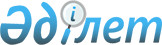 Жоғары және жоғары оқу орнынан кейінгі білім беру бөлігінде тәуекел дәрежесін бағалау өлшемшарттарын және білім беру жүйесіне тексеру парақтарын бекіту туралыҚазақстан Республикасы Ғылым және жоғары білім министрінің 2022 жылғы 1 желтоқсандағы № 166 және Қазақстан Республикасы Ұлттық экономика министрінің 2022 жылғы 2 желтоқсандағы № 116 бірлескен бұйрығы. Қазақстан Республикасының Әділет министрлігінде 2022 жылғы 2 желтоқсанда № 30920 болып тіркелді.
      ЗҚАИ-ның ескертпесі!
      01.01.2023 бастап қолданысқа енгізіледі.
      Қазақстан Республикасы Кәсіпкерлік кодексінің 141-бабының 5, 6–тармақтарына және 143–бабына сәйкес БҰЙЫРАМЫЗ:
      1. Мыналар: 
      1) осы бірлескен бұйрыққа 1–қосымшаға сәйкес жоғары және жоғары оқу орнынан кейінгі білім беру бөлігінде білім беру жүйесінің тәуекел дәрежесін бағалау өлшемшарттары;
      2) осы бірлескен бұйрыққа 2–қосымшаға сәйкес жоғары және жоғары оқу орнынан кейінгі білім беру ұйымдарына қатысты бару арқылы профилактикалық бақылаудың тексеру парағы;
      3) осы бірлескен бұйрыққа 3–қосымшаға сәйкес жоғары және жоғары оқу орнынан кейінгі білім беру ұйымдарының біліктілік талаптарына сәйкестігін тексеру парағы бекітілсін.
      2. Қазақстан Республикасы Ғылым және жоғары білім министрлігінің Ғылым және жоғары білім саласындағы сапаны қамтамасыз ету комитеті заңнамада белгіленген тәртіппен:
      1) осы бұйрықтың Қазақстан Республикасы Әдiлет министрлiгiнде мемлекеттiк тiркелуін;
      2) осы бұйрық ресми жарияланғаннан кейін оны Қазақстан Республикасы Ғылым және жоғары білім министрлігінің ресми интернет-ресурсында орналастыруды;
       3) осы бұйрық мемлекеттік тіркелгеннен кейін он жұмыс күні ішінде Қазақстан Республикасы Ғылым және жоғары білім министрлігінің Заң департаментіне осы тармақтың 1) және 2) тармақшаларында көзделген іс–шаралардың орындалуы туралы мәліметтерді ұсынуды қамтамасыз етсін.
      3. Осы бұйрықтың орындалуын бақылау жетекшілік ететін Қазақстан Республикасының Ғылым және жоғары білім вице–министріне жүктелсін.
      4. Осы бірлескен бұйрық 2023 жылғы 1 қаңтардан бастап қолданысқа енгізіледі.
      "КЕЛІСІЛДІ"Қазақстан Республикасы Бас прокуратурасының Құқықтық статистика және арнайы есепке алу комитеті Жоғары және жоғары оқу орнынан кейінгі білім беру бөлігінде білім беру жүйесінің тәуекел дәрежесін бағалау өлшемшарттары 1–тарау. Жалпы ережелер
      1. Осы жоғары және жоғары оқу орнынан кейінгі білім беру бөлігінде білім беру жүйесінің тәуекел дәрежесін бағалау өлшемшарттары (бұдан әрі–өлшемшарттар) Қазақстан Республикасы Кәсіпкерлік кодексінің 141–бабының 5 және 6–тармақтарына және 143–бабының 1–тармағына (бұдан әрі – Кодекс), Қазақстан Республикасы Ұлттық экономика министрінің міндетін атқарушының 2018 жылғы 31 шілдедегі № 3 бұйрығымен бекітілген "Тексеру парағының нысанын бекіту туралы" (Нормативтік құқықтық актілерді мемлекеттік тіркеу тізілімінде № 17371 болып тіркелген) бұйрығына және Қазақстан Республикасы Ұлттық экономика министрінің міндетін атқарушының 2022 жылғы 22 маусымдағы № 48 бұйрығымен бекітілген Реттеуші мемлекеттік органдардың тәуекелдерді бағалау және басқару жүйесін қалыптастыру қағидаларына сәйкес (Нормативтік құқықтық актілерді мемлекеттік тіркеу тізілімінде № 28577 болып тіркелген) Жоғары және жоғары оқу орнынан кейінгі білім беру ұйымдарында бақылау субъектісіне (объектісіне) бара отырып, тексеру және профилактикалық бақылау жүргізу мақсатында бақылау субъектілерін (объектілерін) іріктеу үшін әзірленді.
      2. Осы өлшемшарттарында мынадай ұғымдар пайдаланылады:
      1) балл – тәуекелді есептеудің сандық өлшемі;
      2) бағалау кезеңі – есепті деректер, автоматтандырылған ақпараттық жүйелер мониторингінің нәтижелері негізінде субъективті өлшемшарттар бойынша тәуекелдерді бағалау жүргізілетін белгілі бір уақыт кезеңі;
      3) білім беру саласындағы бақылау объектілері – бақылау субъектісінде меншік құқығындағы немесе өзге де заңды негіздегі, мемлекеттік бақылауға жататын мүлік;
      4) білім беру саласындағы бақылау субъектілері – қызметіне мемлекеттік бақылау жүзеге асырылатын заңды тұлғалар, оның ішінде заңды тұлғалардың филиалдары мен өкілдіктері;
      5) білім беру ұйымдары – меншік нысанына және ведомстволық бағыныстылығына қарамастан жоғары және (немесе) жоғары оқу орнынан кейінгі білім беруді мынадай түрлерде іске асыратын жоғары және (немесе) жоғары оқу орнынан кейінгі білім беру ұйымдары (бұдан әрі – ЖЖОКБҰ): ұлттық зерттеу университеттері, жоғары және (немесе) жоғары оқу орнынан кейінгі білім берудің ұлттық ұйымдары, зерттеу университеттері, университеттер, академиялар, институттар және оларға теңестірілген (консерватория), әскери арнаулы оқу орындары (бұдан әрі – әскери, арнаулы ЖЖОКБҰ);
      6) деректерді қалыпқа келтіру – әртүрлі шәкілдерде өлшенген мәндерді шартты түрде жалпы шәкілге келтіруді көздейтін статистикалық рәсім;
      7) елеулі бұзушылықтар – жоғары және жоғары оқу орнынан кейінгі білім беру саласындағы нормативтік құқықтық актілерде белгіленген, жоғары және жоғары оқу орнынан кейінгі білім берудің білім беру бағдарламаларын игеру үшін жағдайлар жасау бөлігінде талаптардың бұзылуы;
      8) елеусіз бұзушылықтар – жоғары және (немесе) жоғары оқу орнынан кейінгі білімнің білім беру және ғылыми қызметін ұйымдастыру бөлігінде жоғары және жоғары оқу орнынан кейінгі білім беру саласындағы нормативтік құқықтық актілерде белгіленген талаптардың бұзылуы;
      9) өрескел бұзушылықтар – жоғары және жоғары оқу орнынан кейінгі білім беру саласындағы нормативтік құқықтық актілерде белгіленген, білім беру процесінің сапасының төмендеуіне әкеп соғатын немесе растайтын талаптардың бұзылуы, жоғары және жоғары оқу орнынан кейінгі білім беру ұйымының білім беру қызметіне қойылатын біліктілік талаптарына сәйкес келмеуі;
      10) тәуекел – бақылау субъектісінің қызметі нәтижесінде жеке және заңды тұлғалардың заңды мүдделеріне, оның зардаптарының ауырлық дәрежесін ескере отырып, мемлекеттің мүліктік мүдделеріне зиян келтіру ықтималдығы;
      11) тәуекелдерді бағалау және басқару жүйесі – бақылау субъектісіне (объектісіне) бару және (немесе) кәсіпкерлік еркіндігін шектеудің ең төменгі мүмкін дәрежесі мақсатында жоғары және жоғары оқу орнынан кейінгі білім беру саласындағы заңнаманың талаптарына сәйкестігін тексеруді кейіннен профилактикалық бақылауды жүзеге асыру үшін тәуекел дәрежелері бойынша Бақылау субъектілерін (объектілерін) бөлу жолымен қолайсыз факторлардың туындау ықтималдығын төмендетуге бағытталған басқарушылық шешімдерді қабылдау процесі бұл тиісті қызмет салаларында тәуекелдің рұқсат етілген деңгейі, сондай–ақ нақты бақылау субъектісі (объектісі) үшін тәуекел деңгейін өзгертуге және (немесе) Бақылау субъектісіне (объектісіне) барып және (немесе) талаптарға сәйкестігін тексере отырып, осындай бақылау субъектісін (объектісін) профилактикалық бақылаудан босатуға бағытталған;
      12) тәуекел дәрежесін бағалау өлшемшарттары – бақылау субъектісінің тікелей қызметіне, салалық даму ерекшеліктеріне және осы дамуға әсер ететін факторларға байланысты, бақылау субъектілерін (объектілерін) тәуекелдің әртүрлі дәрежелеріне жатқызуға мүмкіндік беретін сандық және сапалық көрсеткіштердің жиынтығы;
      13) тәуекел дәрежесін бағалаудың объективті өлшемшарттары (бұдан әрі – объективті өлшемшарттары) – белгілі бір қызмет саласындағы тәуекел дәрежесіне байланысты бақылау субъектілерін (объектілерін) іріктеу үшін пайдаланылатын және бақылаудың жекелеген субъектісіне (объектісіне) тікелей тәуелді болмайтын тәуекел дәрежесін бағалау өлшемшарттары;
      14) тәуекел дәрежесін бағалаудың субъективті өлшемшарттары (бұдан әрі – субъективті өлшемшарттары) – бақылаудың нақты субъектісі (объектісі) қызметінің нәтижелеріне қарай бақылау субъектілерін (объектілерін) іріктеу үшін пайдаланылатын тәуекел дәрежесін бағалау өлшемшарттары;
      15) тексеру парағы – бақылау субъектілерінің (объектілерінің) қызметіне қойылатын талаптарды қамтитын, олардың сақталмауы жеке және заңды тұлғалардың, мемлекеттің заңды мүдделеріне қатер төндіруге әкеп соғатын талаптардың тізбесі.
      Ескерту. 2-тармақ жаңа редакцияда - ҚР Ғылым және жоғары білім министрінің 26.04.2023 № 183 және ҚР Ұлттық экономика министрінің м.а. 26.04.2023 № 50 (алғашқы ресми жарияланған күнінен кейін күнтізбелік он күн өткен соң қолданысқа енгізіледі) бірлескен бұйрығымен.

 2–тарау. Бақылау субъектілерінің (объектілерінің) талаптарға сәйкестігіне тексеру және профилактикалық бақылау жүргізу кезінде тәуекелдерді бағалау және басқару жүйесін қалыптастыру тәртібі
      3. Білім беру саласындағы уәкілетті орган бақылау субъектісіне (объектісіне) бару және (немесе) талаптарға сәйкестігін тексеру кезінде профилактикалық бақылауды жүзеге асыру кезінде тәуекелдерді басқару мақсаттары үшін жоғары дәрежелі тәуекел субъектілерін (объектілерін) жатқызады.
      Жоғары дәрежеге жатқызылған бақылау субъектілерінің (объектілерінің) қызмет салалары үшін талаптарға сәйкестігіне тексеру, бақылау субъектісіне (объектісіне) бару арқылы профилактикалық бақылау және жоспардан тыс тексеру жүргізеді.
      4. Бақылау субъектілерінің (объектілерінің) талаптарға сәйкестігіне тексеру және бару арқылы профилактикалық бақылау жүргізу үшін тәуекел дәрежесін бағалау өлшемшарттары объективті және субъективті өлшемшарттарды айқындау арқылы қалыптастырылады. Параграф 1. Объективті өлшемшарттары
      5. Объективті өлшемшарттарды анықтау тәуекелді анықтау арқылы жүзеге асырылады.
      Объективті өлшемшарттарды бойынша тәуекел дәрежесі жоғары топқа қызметі жоғары және жоғары оқу орнынан кейінгі білім беру саласындағы заңнаманы бұза отырып жүргізілетін жоғары және (немесе) жоғары оқу орнынан кейінгі білім беру ұйымдары жатады.
      Тәуекелдің жоғары дәрежесіне жатқызылған бақылау субъектілерінің (объектілерінің) қызмет салалары үшін талаптарға сәйкестігіне тексеру, бақылау субъектісіне (объектісіне) бару арқылы профилактикалық бақылау және жоспардан тыс тексеру жүргізеді. Параграф 2. Субъективті өлшемшарттары
      6. Субъективті өлшемшарттарды анықтау келесі кезеңдерді қолдана отырып жүзеге асырылады:
      1) деректер базасын қалыптастыру және ақпарат жинау;
      2) ақпаратты талдау және тәуекелдерді бағалау.
      7. Деректер базасын қалыптастыру және ақпарат жинау Қазақстан Республикасының Жоғары және жоғары оқу орнынан кейінгі білім беру саласындағы заңнамасын бұзатын бақылау субъектілерін (объектілерін) анықтау үшін қажет.
      Бақылау субъектісіне (объектісіне) бара отырып, профилактикалық бақылау жүргізу үшін субъективті өлшемшарттар бойынша тәуекелдер дәрежесін бағалау мынадай ақпарат көздері бойынша айқындалады:
      1) бақылау субъектісі ұсынатын есептілік пен мәліметтер мониторингінің нәтижелері, оның ішінде автоматтандырылған ақпараттық жүйелер арқылы;
      2) бақылау субъектілеріне (объектілеріне) алдыңғы тексерулер мен бару арқылы профилактикалық бақылаудың нәтижелері;
      3) бір күнтізбелік жыл ішінде жеке немесе заңды тұлғалардан, мемлекеттік органдардан келіп түскен бақылау субъектілеріне (объектілеріне) расталған шағымдар мен өтініштердің болуы және саны.
      Бақылау субъектісіне (объектісіне) бара отырып, профилактикалық бақылау жүргізу үшін субъективті өлшемшарттар бойынша тәуекелдер дәрежесін бағалау мынадай ақпарат көздері бойынша айқындалады:
      Біліктілік талаптарына сәйкестігіне тексеру жүргізу үшін субъективті өлшемшарттар бойынша тәуекелдер дәрежесін бағалау мынадай ақпарат көздері бойынша айқындалады:
      1) бақылау субъектісі ұсынатын есептілік пен мәліметтер мониторингінің нәтижелері, оның ішінде автоматтандырылған ақпараттық жүйелер арқылы;
      2) бақылау субъектілеріне (объектілеріне) алдыңғы тексерулер нәтижелері;
      3) бір күнтізбелік жыл ішінде жеке немесе заңды тұлғалардан, мемлекеттік органдардан келіп түскен бақылау субъектілеріне (объектілеріне) расталған шағымдар мен өтініштердің болуы және саны.
      8. Қолда бар ақпарат көздерінің негізінде Жоғары және жоғары оқу орнынан кейінгі білім беру саласындағы уәкілетті орган талдауға және бағалауға жататын субъективті өлшемшарттарды Жоғары және жоғары оқу орнынан кейінгі білім беру бөлігінде білім беру жүйесінің тәуекел дәрежесін бағалау өлшемшарттарының 1, 2, 3, 4, 5 және 6 қосымшаларына сәйкес қалыптастырады.
      Субъективті өлшемшарттары талдау және бағалау бақылау субъектісіне (объектісіне) қатысты ең үлкен ықтимал тәуекелі бар бақылау субъектісіне (объектісіне) қатысты бақылау субъектісіне (объектісіне) барып, талаптарға сәйкестігіне тексеру жүргізуді және профилактикалық бақылауды шоғырландыруға мүмкіндік береді.
      Бұл ретте талдау және бағалау кезінде бақылаудың нақты субъектісіне (объектісіне) қатысты бұрын ескерілген және пайдаланылған субъективті өлшемшарттардың деректері не Қазақстан Республикасының заңнамасына сәйкес талап қою мерзімі өткен деректер қолданылмайды.
      Өткен профилактикалық бақылаудың қорытындылары бойынша берілген бұзушылықтарды барып және (немесе) талаптарға сәйкестігін тексерумен толық көлемде жойған бақылау субъектілеріне қатысты мемлекеттік бақылаудың кезекті кезеңіне кестелер мен тізімдерді қалыптастыру кезінде оларды қосуға жол берілмейді.
      9. Ықтимал тәуекел мен проблеманың маңыздылығына, бұзушылықтың біржолғы немесе жүйелі сипатына, әрбір ақпарат көзі бойынша бұрын қабылданған шешімдерді талдауға байланысты реттеуші мемлекеттік органның тәуекел дәрежесін бағалау өлшемшарттарына сәйкес бұзушылық дәрежесіне – өрескел, елеулі және болмашы дәрежелерге сәйкес келетін субъективті өлшемшарттар айқындалады.
      10. Осы өлшемшарттардың 3–тарауына сәйкес субъективті өлшемшарттары бойынша тәуекел дәрежесінің жалпы көрсеткішін есептеу тәртібіне сәйкес қолданылатын ақпарат көздерінің басымдығын негізге ала отырып, 0–ден 100–ге дейінгі шкала бойынша субъективті өлшемшарттары бойынша тәуекел дәрежесінің жалпы көрсеткіші есептеледі.
      Тәуекел дәрежесінің көрсеткіштері бойынша жоғары және жоғары оқу орнынан кейінгі білім беру ұйымдары бақылау субъектісі (объектісі) ретінде тәуекел дәрежесінің көрсеткіші 71–ден 100–ге дейін қоса алғанда – тәуекелдің жоғары дәрежесіне жатқызылады. Параграф 3. Бағалау жүйесін қалыптастыру ерекшеліктері және тәуекелдерді басқару
      11. Бақылау субъектілері (объектілері) тәуекел дәрежесі жоғары ақпараттық жүйені қолдана отырып, бақылау субъектілері қызметінің тиісті салаларында тәуекел дәрежесінің төмен деңгейіне ауыстырылады:
      1) егер мұндай субъектілер Қазақстан Республикасының заңдарында белгіленген жағдайларда және тәртіппен үшінші тұлғалар алдында азаматтық–құқықтық жауапкершілікті сақтандыру шарттарын жасасса;
      2) егер Қазақстан Республикасының заңдарында және реттеуші мемлекеттік органдардың тәуекел дәрежесін бағалау өлшемшарттарында бақылау субъектісіне (объектісіне) бару немесе талаптарға сәйкестігіне тексерулер жүргізу арқылы профилактикалық бақылаудан босату жағдайлары айқындалса;
      3) егер субъектілер өзін–өзі реттейтін ұйым қызметінің нәтижелерін тану туралы келісім жасалған "Өзін–өзі реттеу туралы" Қазақстан Республикасының Заңына сәйкес ерікті мүшелікке (қатысуға) негізделген өзін–өзі реттейтін ұйымның мүшелері болып табылса.
      12. Тәуекелдерді бағалау және басқару жүйесі бақылау субъектілерін (объектілерін) тәуекелдің нақты дәрежелеріне жатқызатын және бақылау іс –шараларын жүргізу кестелерін немесе тізімдерін қалыптастыратын ұлттық білім беру деректер базасын (бұдан әрі – ҰБДҚ) және басқа да ақпараттық жүйелерді пайдалана отырып жүргізіледі, сондай–ақ мемлекеттік статистикаға, ведомстволық статистикалық байқау қорытындыларына, сондай–ақ ақпараттық құралдарға негізделеді.
      13. Тәуекелдерді бағалау мен басқарудың ақпараттық жүйесі болмаған кезде бақылау субъектісіне (объектісіне) бару арқылы профилактикалық бақылау және (немесе) талаптарға сәйкестігін тексеру жүзеге асырылатын бақылау субъектілері (объектілері) санының ең төменгі жол берілетін шегі белгілі бір саладағы осындай бақылау субъектілері жалпы санының бес пайызынан аспауға тиіс мемлекеттік бақылау. 3–тарау. Субъективті өлшемшарттары бойынша тәуекел дәрежесінің жалпы көрсеткішін есептеу тәртібі
      14. Осы өлшемшарттардың 10-тармағына сәйкес бақылау және қадағалау субъектісін тәуекел дәрежесіне жатқызу үшін тәуекел дәрежесінің көрсеткішін есептеудің мынадай тәртібі қолданылады.
      Мемлекеттік орган осы өлшемшарттардың 7-тармағына сәйкес көздерден субъективті өлшемшарттар бойынша ақпарат жинайды және деректер базасын қалыптастырады.
      Субъективті өлшемшарттар бойынша тәуекел дәрежесінің көрсеткішін (R) есептеу алдыңғы тексерулер мен бақылау және қадағалау (SP) субъектілеріне (объектілеріне) бару арқылы профилактикалық бақылау нәтижелері бойынша осы өлшемшарттардың (SC) 10-тармағына сәйкес айқындалған субъективті өлшемшарттарға сәйкес бұзушылықтар бойынша тәуекел дәрежесінің көрсеткішін қорытындылау жолымен, деректер мәндерін 0-ден 100 баллға дейінгі диапозонға қалыпқа келтіре отырып, автоматтандырылған режимде жүзеге асырылады.
      Rарал = SP + SC, мұнда:
      Rарал – субъективті өлшемшарттар бойынша тәуекел дәрежесінің аралық көрсеткіші;
      SР – бұзушылықтар бойынша тәуекел дәрежесінің көрсеткіші;
      SC – осы өлшемшарттардың 10-тармағына сәйкес айқындалған субъективті өлшемшарттар бойынша тәуекел дәрежесінің көрсеткіші.
      Есеп мемлекеттік бақылау мен қадағалаудың әрбір саласының бақылау және қадағалау субъектілерінің (объектілерінің) біртекті тобының әрбір бақылау және қадағалау субъектісі (объектісі) бойынша жүргізіледі. Бұл ретте мемлекеттік бақылау мен қадағалаудың бір саласының бақылау және қадағалау субъектілерінің (объектілерінің) біртекті тобына жатқызылатын, бағаланатын бақылау және қадағалау субъектілерінің (объектілерінің) тізбесі деректерді кейіннен қалыпқа келтіру үшін іріктеу жиынтығын (іріктемені) құрайды.
      Ескерту. 14-тармақ жаңа редакцияда - ҚР Ғылым және жоғары білім министрінің 26.04.2023 № 183 және ҚР Ұлттық экономика министрінің м.а. 26.04.2023 № 50 (алғашқы ресми жарияланған күнінен кейін күнтізбелік он күн өткен соң қолданысқа енгізіледі) бірлескен бұйрығымен.


      14-1. Алдыңғы тексерулер мен бақылау және қадағалау субъектілеріне (объектілеріне) бару арқылы профилактикалық бақылау нәтижелері бойынша алынған деректер бойынша 0-ден 100-ге дейінгі баллмен бағаланатын бұзушылықтар бойынша тәуекел дәрежесінің көрсеткіші қалыптастырылады.
      Осы өлшемшарттардың 7-тармағында көрсетілген ақпарат көздерінің кез келгені бойынша бір өрескел бұзушылық анықталған кезде бақылау және қадағалау субъектісіне 100 балл тәуекел дәрежесінің көрсеткіші теңестіріледі және оған қатысты талаптарға сәйкестігіне тексеру немесе бақылау және қадағалау субъектісіне (объектісіне) бару арқылы профилактикалық бақылау жүргізіледі.
      Өрескел бұзушылықтар анықталмаған кезде бұзушылықтар бойынша тәуекел дәрежесінің көрсеткіші елеулі және болмашы дәрежедегі бұзушылықтар бойынша жиынтық көрсеткішпен есептеледі.
      Елеулі бұзушылықтар көрсеткішін айқындау кезінде 0,7 коэффициенті қолданылады.
      Бұл көрсеткіш мына формула бойынша есептеледі:
      SРз = (SР2 х 100/SР1) х 0,7, мұнда:
      SРз – елеулі бұзушылықтардың көрсеткіші;
      SР1 – елеулі бұзушылықтардың талап етілетін саны;
      SР2 – анықталған елеулі бұзушылықтардың саны.
      Болмашы бұзушылықтардың көрсеткішін айқындау кезінде 0,3 коэффициенті қолданылады.
      Бұл көрсеткіш мына формула бойынша есептеледі:
      SРн = (SР2 х 100/SР1) х 0,3, мұнда:
      SРн – болмашы бұзушылықтардың көрсеткіші;
      SР1 – болмашы бұзушылықтардың талап етілетін саны;
      SР2 – анықталған болмашы бұзушылықтардың саны.
      Бұзушылықтар бойынша тәуекел дәрежесінің көрсеткіші (SР) 0-ден 100-ге дейінгі шәкіл бойынша есептеледі және мына формула бойынша елеулі және болмашы бұзушылықтардың көрсеткіштерін қосу арқылы айқындалады:
      SР = SРз + SРн, мұнда:
      SР – бұзушылықтар бойынша тәуекел дәрежесінің көрсеткіші;
      SРз – елеулі бұзушылықтардың көрсеткіші;
      SРн – болмашы бұзушылықтардың көрсеткіші.
      Бұзушылықтар бойынша тәуекел дәрежесі көрсеткішінің алынған мәні субъективті өлшемшарттар бойынша тәуекел дәрежесі көрсеткішінің есебіне енгізіледі.
      Ескерту. Қағида 14-1-тармақпен толықтырылды - ҚР Ғылым және жоғары білім министрінің 26.04.2023 № 183 және ҚР Ұлттық экономика министрінің м.а. 26.04.2023 № 50 (алғашқы ресми жарияланған күнінен кейін күнтізбелік он күн өткен соң қолданысқа енгізіледі) бірлескен бұйрығымен.


      14-2. Осы өлшемшарттардың 10-тармағына сәйкес айқындалған субъективті өлшемшарттар бойынша тәуекел дәрежесінің көрсеткішін есептеу 0-ден 100 балға дейінгі шәкіл бойынша жүргізіледі және мынадай формула бойынша жүзеге асырылады: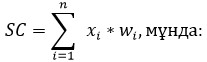 
      xi - субъективті өлшемшарт көрсеткіші;
      wi - субъективті өлшем көрсеткішінің үлес салмағы xi;
      n – көрсеткіштер саны.
      Осы өлшемшарттардың 10-тармағына сәйкес айқындалған субъективті өлшемшарттар бойынша тәуекел дәрежесі көрсеткішінің алынған мәні субъективті өлшемшарттар бойынша тәуекел дәрежесі көрсеткішінің есебіне енгізіледі.
      Ескерту. Қағида 14-2-тармақпен толықтырылды - ҚР Ғылым және жоғары білім министрінің 26.04.2023 № 183 және ҚР Ұлттық экономика министрінің м.а. 26.04.2023 № 50 (алғашқы ресми жарияланған күнінен кейін күнтізбелік он күн өткен соң қолданысқа енгізіледі) бірлескен бұйрығымен.


      14-3. R көрсеткіші бойынша субъектілер (объектілер) бойынша есептелген мәндер 0-ден 100 балға дейінгі диапазонға қалыпқа келтіріледі. Деректерді қалыпқа келтіру әрбір іріктемелі жиынтық (іріктеме) бойынша мынадай формула әдісін пайдалана отырып жүзеге асырылады: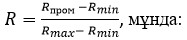 
      R – бақылау және қадағалау жеке субъектісінің (объектісінің) субъективті өлшемшарттар бойынша тәуекел дәрежесінің көрсеткіші (қорытынды);
      Rmax – бір іріктемелі жиынтыққа (іріктемеге) кіретін субъектілер (объектілер) бойынша субъективті өлшемшарттар бойынша тәуекел дәрежесінің шәкілі бойынша ең жоғарғы ықтимал мән (шәкілдің жоғарғы шекарасы);
      Rmin – бір іріктемелі жиынтыққа (іріктемеге) кіретін субъектілер (объектілер) бойынша субъективті өлшемшарттар бойынша тәуекел дәрежесінің шәкілі бойынша ең төменгі ықтимал мән (шәкілдің төменгі шекарасы);
      Rарал – осы өлшемшарттардың 7-тармағына сәйкес есептелген субъективті өлшемшарттар бойынша тәуекел дәрежесінің аралық көрсеткіші.
      Ескерту. Қағида 14-3-тармақпен толықтырылды - ҚР Ғылым және жоғары білім министрінің 26.04.2023 № 183 және ҚР Ұлттық экономика министрінің м.а. 26.04.2023 № 50 (алғашқы ресми жарияланған күнінен кейін күнтізбелік он күн өткен соң қолданысқа енгізіледі) бірлескен бұйрығымен.

 4-тарау. Тексеру парақтары
      15. Тексеру парақтары бақылау субъектілерінің (объектілерінің) біртекті топтары үшін жасалады және Кодекстің 132–бабының 2–тармағына сәйкес және Кодекстің 143–бабында айқындалған шарттарды сақтай отырып талаптарды қамтиды.
      16. Тексеру парақтары осы бірлескен бұйрыққа 2, 3–қосымшаларда ұсынылған.
      17. Тәуекелдің жоғары дәрежесіне жатқызылған бақылау субъектілерінің (объектілерінің) қызмет салалары үшін талаптарға сәйкестігіне тексеру жүргізудің еселігі тәуекел дәрежесін бағалау өлшемшарттарымен айқындалады, бірақ жылына бір реттен жиі емес. Бақылау субъектілеріне (объектілеріне) бару арқылы профилактикалық бақылау жүргізу үшін жоғары және жоғары оқу орнынан кейінгі білім беру бөлігінде Қазақстан Республикасы заңнамасының сақталуына қойылатын талаптардың бұзушылық дәрежесі
      Ескерту. 1-қосымша жаңа редакцияда - ҚР Ғылым және жоғары білім министрінің 26.04.2023 № 183 және ҚР Ұлттық экономика министрінің м.а. 26.04.2023 № 50 (алғашқы ресми жарияланған күнінен кейін күнтізбелік он күн өткен соң қолданысқа енгізіледі) бірлескен бұйрығымен. Біліктілік талаптарына сәйкестігіне тексеру жүргізу үшін жоғары және жоғары оқу орнынан кейінгі білім беру бөлігінде Қазақстан Республикасы заңнамасының сақталуына қойылатын талаптардың бұзушылық дәрежесі
      Ескерту. 2-қосымша жаңа редакцияда - ҚР Ғылым және жоғары білім министрінің 26.04.2023 № 183 және ҚР Ұлттық экономика министрінің м.а. 26.04.2023 № 50 (алғашқы ресми жарияланған күнінен кейін күнтізбелік он күн өткен соң қолданысқа енгізіледі) бірлескен бұйрығымен.  "Жеке немесе заңды тұлғалардан, мемлекеттік органдардан келіп түскен бақылау субъектілеріне (объектілеріне) расталған шағымдар мен өтініштердің болуы және саны" ақпараттық көзі бойынша бару арқылы профилактикалық бақылау жүргізу үшін субъективті өлшемшарттары Жоғары және жоғары оқу орнынан кейінгі білім беру бөлігінде, білім беру жүйесінің субъективті өлшемшарттары бойынша тәуекел дәрежесін айқындауға арналған субъективті өлшемшарттар тізбесі
      Ескерту. 4-қосымша жаңа редакцияда - ҚР Ғылым және жоғары білім министрінің 26.04.2023 № 183 және ҚР Ұлттық экономика министрінің м.а. 26.04.2023 № 50 (алғашқы ресми жарияланған күнінен кейін күнтізбелік он күн өткен соң қолданысқа енгізіледі) бірлескен бұйрығымен. Жоғары және жоғары оқу орнынан кейінгі білім беру бөлігінде, білім беру жүйесінің субъективті өлшемшарттары бойынша тәуекел дәрежесін айқындауға арналған субъективті өлшемшарттар тізбесі
      Ескерту. 5-қосымша жаңа редакцияда - ҚР Ғылым және жоғары білім министрінің 26.04.2023 № 183 және ҚР Ұлттық экономика министрінің м.а. 26.04.2023 № 50 (01.01.2024 бастап қолданысқа енгізіледі) бірлескен бұйрығымен. "Жеке немесе заңды тұлғалардан, мемлекеттік органдардан келіп түскен бақылау субъектілеріне (объектілеріне) расталған шағымдар мен өтініштердің болуы және саны" ақпараттық көзі бойынша біліктілік талаптарына сәйкестігіне тексеру жүргізу үшін субъективті өлшемшарттары Жоғары және жоғары оқу орнынан кейінгі білім беру бөлігінде, білім беру жүйесінің субъективті өлшемшарттары бойынша тәуекел дәрежесін айқындауға арналған субъективті өлшемшарттар тізбесі
      Ескерту. Өлшемшарттар 7-қосымшамен толықтырылды - ҚР Ғылым және жоғары білім министрінің 26.04.2023 № 183 және ҚР Ұлттық экономика министрінің м.а. 26.04.2023 № 50 (алғашқы ресми жарияланған күнінен кейін күнтізбелік он күн өткен соң қолданысқа енгізіледі) бірлескен бұйрығымен. Жоғары және жоғары оқу орнынан кейінгі білім беру ұйымдарына қатысты Жоғары және жоғары оқу орнынан кейінгі білім беру бөлігінде білім беру жүйесінің тексеру парағы
      Ескерту. 2-қосымша жаңа редакцияда - ҚР Ғылым және жоғары білім министрінің 26.04.2023 № 183 және ҚР Ұлттық экономика министрінің м.а. 26.04.2023 № 50 (алғашқы ресми жарияланған күнінен кейін күнтізбелік он күн өткен соң қолданысқа енгізіледі) бірлескен бұйрығымен.
      Бақылау субъектісіне (объектісіне) бару арқылы, тексеруді / профилактикалық 
      бақылауды тағайындаған мемлекеттік орган ____________________________________
      Бақылау субъектісіне (объектісіне) бару арқылы тексеруді/профилактикалық 
      бақылауды тағайындау туралы акт ___________________________________________ 
      №, күні
      Бақылау субъектінің (объектінің) атауы ______________________________________
      (Жеке сәйкестендіру нөмірі), бақылау субъектісінің (объектісінің) 
      бизнес–сәйкестендіру нөмірі ________________________________________________
      Орналасқан жерінің мекенжайы ____________________________________________
      Лауазымды тұлға(лар) ______________________________________________________ 
                                                лауазымы қолы
      _________________________________________________________________________ 
                                    тегі, аты, әкесінің аты (бар болса)
      Бақылау субъектісінің басшысы ______________________________________________ 
                                                лауазымы қолы
      _________________________________________________________________________ 
                                    Тегі, аты, әкесінің аты (бар болса) Жоғары және жоғары оқу орнынан кейінгі білім беру бөлігінде жоғары және жоғары оқу орнынан кейінгі білім беру ұйымдарына қатысты біліктілік талаптарына сәйкестігіне қатысты білім беру жүйесінің тексеру парағы
      Ескерту. 3-қосымша жаңа редакцияда - ҚР Ғылым және жоғары білім министрінің 26.04.2023 № 183 және ҚР Ұлттық экономика министрінің м.а. 26.04.2023 № 50 (алғашқы ресми жарияланған күнінен кейін күнтізбелік он күн өткен соң қолданысқа енгізіледі) бірлескен бұйрығымен.
      Бақылау субъектісіне (объектісіне) бару арқылы тексеруді / профилактикалық 
      бақылауды тағайындаған мемлекеттік орган ____________________________________
      Тексеруді тағайындау/бақылау (объектісінің) біліктілік талаптарына сәйкестігі туралы 
      акт _______________________________________________________________________ 
                                          №, күні
      Бақылау субъектісінің (объектісінің) атауы _____________________________________
      (Жеке сәйкестендіру нөмірі), бақылау субъектісінің (объектісінің) 
      бизнес–сәйкестендіру нөмірі _________________________________________________
      Орналасқан жерінің мекен–жайы ____________________________________________
      Лауазымды тұлға(лар) ______________________________________________________ 
                                          лауазымы қолы
      __________________________________________________________________________ 
                                    Тегі, Аты, Әкесінің аты (бар болса)
      Бақылау субъектісінің басшысы ______________________________________________ 
                                          лауазымы қолы
      __________________________________________________________________________ 
                                    Тегі, Аты, Әкесінің аты (бар болса)
					© 2012. Қазақстан Республикасы Әділет министрлігінің «Қазақстан Республикасының Заңнама және құқықтық ақпарат институты» ШЖҚ РМК
				
      Қазақстан РеспубликасыҰлттық экономика министрі

__________А. Куантыров

      Қазақстан РеспубликасыныңҒылым және жоғары білім министрі

_____________С. Нурбек
Қазақстан Республикасы
Ұлттық экономика министрінің
2022 жылғы 2 желтоқсандағы
№ 116 мен
Қазақстан Республикасының
Ғылым және жоғары білім
министрі
2022 жылғы 1 желтоқсандағы
№ 166 Бірлескен бұйрыққа
1–қосымшаЖоғары және жоғары оқу 
орнынан кейінгі білім беру 
бөлігінде білім беру жүйесінің 
тәуекел дәрежесін бағалау 
өлшемшарттарына
1–қосымша
№

Өлшемшарт

Бұзушылық дәрежесі

1.
Жарғының болуы және мазмұнының бекітілген талаптарға сай келуі:
1) іске асырылатын білім беру бағдарламаларының тізбесі;
2) білім беру ұйымына қабылдау тәртібі;
3) білім беру процесін ұйымдастыру тәртібі (оның ішінде оқыту тілі (тілдері), білім алушылардың сабақ режимі);
4) білім алушылардың білімін ағымдағы бақылау, аралық және қорытынды аттестаттау жүйесі, оларды өткізу нысандары мен тәртібі;
5) білім алушыларды оқудан шығарудың негіздері мен тәртібі;
6) ақылы қызметтер көрсетудің тізбесі мен тәртібі;
7) Білім беру ұйымының білім алушылармен және (немесе) олардың ата-аналарымен және өзге де заңды өкілдерімен қарым-қатынастарын ресімдеу тәртібі.
Білім беру ұйымының даму стратегиясы мен даму жоспарын іске асыру, алқалы басқару
елеулі
2.
Жоғары және (немесе) жоғары оқу орнынан кейінгі білім беру ұйымының (бұдан әрі – ЖЖОКББҰ) академиялық адалдық қағидаттарын қамтамасыз ету және сақтау.
Білім алушылардың жазбаша бағаланатын жұмыстарына (курстық, дипломдық жұмыстар (жобалар), магистрлік диссертациялар (жобалар) және докторлық диссертациялар) және оқытушылар мен ғылыми қызметкерлердің мәтінді пайдалану және басқа тілден аударылған мәтінді пайдаланумен қоса мағынаны (парафраз) өзгертусіз сөйлемдерді және пікірлерді синонимдік ауыстырумен бөтен мәтінді пайдалану нысанына тексеруден өту талаптарын сақтау, растайтын құжаттардың болуы
Ұлттық мемлекеттік ғылыми-техникалық сараптама орталығының базасында бөтен мәтінді пайдалануды анықтау жүйесінде тексерілген докторлық диссертациялардың болуы
елеулі
3.
Бітіру жылы ішінде кадрларды даярлау бағыты бөлінісінде түлектердің кемінде 50% жұмысқа орналастыруды қамтамасыз ету және түлектерге құрылған жұмыс орындарының санына мониторинг жүргізу
елеулі
4.
Оқу нәтижелеріне, білім алушылардың оқу жүктемесінің ең жоғары көлеміне, білім алушылардың даярлық деңгейіне және ЖЖОКББҰ және әскери, арнаулы ЖЖОКББҰ-да оқу мерзіміне бағдарлана отырып, жоғары және жоғары оқу орнынан кейінгі білім берудің мазмұнына қойылатын талаптарды сақтау
елеулі
5.
Жоғары және жоғары оқу орнынан кейінгі білім берудің бүкіл білім беру бағдарламасы деңгейінде, сондай-ақ жекелеген модульдер немесе оқу пәні деңгейінде оқыту нәтижелерін қалыптастыру жөніндегі талаптарды сақтау
елеулі
6.
ЖЖОКББҰ-да еуропалық жоғары білім беру кеңістігінде (ESG-исиджи) жоғары және жоғары оқу орнынан кейінгі білім беру сапасын қамтамасыз ету үшін халықаралық стандарттар мен нұсқаулықтарға негізделген сапаны ішкі қамтамасыз ету жүйесінің жұмыс істеуін қамтамасыз ету:
1. ЖЖОКББҰ-да жұртшылыққа қолжетімді және олардың стратегиялық менеджментінің бір бөлігі болып табылатын сапаны қамтамасыз ету жөніндегі саясаттың болуы. Ішкі мүдделі тараптар бұл саясатты сыртқы мүдделі тараптарды тарта отырып, тиісті құрылымдар мен процестер арқылы әзірлеуге және енгізуге тиіс.
2. ЖЖОКББҰ-да өз бағдарламаларын әзірлеу және бекіту рәсімдерінің болуы. Бағдарламалар күтілетін оқу нәтижелерін қоса алғанда, белгіленген мақсаттарға сәйкес әзірленуі тиіс. Бағдарламаны игеру нәтижесінде алынған біліктілік нақты анықталып, нақтылануы керек және жоғары білім берудегі ұлттық біліктілік құрылымының белгілі бір деңгейіне, демек, еуропалық жоғары білім беру кеңістігіндегі біліктілік құрылымына сәйкес келуі керек.
3. ЖЖОКББҰ-да білім алушыларды оқу процесін бірлесіп құруда белсенді рөл атқаруға ынталандыратын тиісті білім беру бағдарламаларын әзірлеу үшін жағдайлардың болуы, ал білім алушылардың үлгерімін бағалау осы тәсілді көрсетуі тиіс.
4. ЖЖОКБҰ-да студенттік "өмірлік циклдің" барлық кезеңдерін қамтитын алдын ала белгіленген және жарияланған ережелерді біркелкі қолданудың болуы, яғни қабылдау, үлгерім, тану және сертификаттау.
5. ЖЖОКББҰ-да өз оқытушыларының құзыреттілігін бағалаудың болуы. Олар өз қызметкерлерін жалдау және кәсіби өсуді дамыту кезінде әділ және ашық процестерді қолдануы керек.
6. ЖЖОКББҰ-да оқытуды және оқытушылық қызметті жеткілікті қаржыландырудың, барабар және оңай қол жетімді оқу ресурстарын ұсынуды қамтамасыз етудің және білім алушыларды қолдау тәсілдерінің болуы.
7. ЖЖОКББҰ-да олардың білім беру бағдарламаларын және өз қызметінің басқа да бағыттарын тиімді басқару үшін тиісті ақпаратты жинайтынына, талдайтынына және пайдаланатынына кепілдік берудің болуы.
8. ЖЖОКББҰ-да өз қызметі (бағдарламаларды қоса алғанда) туралы ақпаратты жариялаудың болуы, ол анық, дәл, объективті, өзекті және оңай қол жетімді болуы тиіс.
9. ЖЖОКББҰ-да қойылған мақсаттарға қол жеткізуді және білім алушылар мен қоғамның қажеттіліктеріне сәйкестікті қамтамасыз ету үшін бағдарламаларға мониторинг және мерзімді шолу жүргізудің болуы. Бұл шолудың нәтижелері бағдарламалардың үнемі жақсаруына әкелуі керек. Кез келген жоспарланған қызмет немесе алынған нәтижелер барлық мүдделі тараптардың назарына жеткізілуі тиіс.
10. ЖЖОКББҰ-да мерзімді негізде ESG сәйкес сапаны қамтамасыз етудің сыртқы рәсімдерінен өтудің болуы. Білім беру бағдарламаларының мазмұны және оларды іске асыру жағдайы бойынша, бағалау саясаты және факультеттің (мектептің) өзге де академиялық мәселелер бойынша шешімдер қабылдайтын, білім беру бағдарламалары және (немесе) пәндер/модульдер сапасының сәйкес келуіне, академиялық адалдықты бұзу фактілерінің болуына білім алушылар арасында сауалнама ұйымдастыратын академиялық сапа жөніндегі кеңестің/комитеттің қызметін ұйымдастыру
елеулі
7.
Білім алушылардың кәсіптік (оқу, педагогикалық, зерттеу, өндірістік және диплом алдындағы) практикасын ұйымдастыруға және өткізуге қойылатын талаптарды және ұйымдарды практика базасы ретінде айқындау қағидаларын сақтау
елеулі
8.
ЖЖОКББҰ бекіткен кадр саясатын, қызметкерлер лауазымдарының біліктілік сипаттамаларын және ЖЖОКББҰ қызметкерлерінің лауазымдарына конкурстық тағайындау қағидаларын сақтау. Басшы кадрлардың, педагогтердің және ғылыми қызметкерлерінің біліктілігін арттыруды қамтамасыз ету
өрескел
9.
ЖЖОКБҰ-ның бекітілген ұйымдық құрылымының, құрылымдық бөлімшелер туралы ережелердің, штат кестесінің, академиялық күнтізбенің, оқу жүктемесінің нормаларының, қызметкерлерге еңбекақы төлеу нысандары мен мөлшерлерінің болуы
өрескел
10.
ЖЖОКБҰ-ның академиялық саясатын сақтау және іске асыру
өрескел
11.
ЖЖОКБҰ бекіткен білім алушыларды қабылдау, ауыстыру, қайта қабылдау және оқудан шығару тәртібін сақтау. Түлектерге білім туралы құжаттарды беру нормаларын және Ғылым және жоғары білім беру саласындағы уәкілетті органның ақпараттық жүйесіне деректерді енгізу мерзімдерін сақтау және оны ЖЖОКББҰ сайтында орналастыру.
Білім туралы берілген құжаттар бойынша электрондық жүйенің және білім туралы, оның ішінде бұрын берілген құжаттардың электрондық базасының (мұрағатының) жұмыс істеуін қамтамасыз ету.
Ғылым және жоғары білім беру саласындағы уәкілетті органның бірыңғай ақпараттық білім беру жүйесінде ЖЖОКББҰ білім алушыларына ақы төлеу мөлшері туралы ақпарат пен ақы төлеу туралы мәліметтердің толтырылуын және болуын қамтамасыз ету
өрескел
12.
Кредиттік оқыту технологиясының талаптарын сақтау. Білім алушыларды оқу пәндеріне тіркеуді сақтау, игерілген кредиттерді есепке алу, аралық және қорытынды аттестаттауды ұйымдастыру, ЖЖОКББҰ–да білім алушылардың оқу жетістіктерінің бүкіл тарихын жүргізу; әскери арнаулы ЖЖОКБҰ-да - білім беру сапасын мониторингілеу және бақылау (бағалау) бөлімшелерінің қызметі.
ЖЖОКБҰ–да оқу–әдістемелік, ғылыми-әдістемелік жұмысты ұйымдастыру бойынша талаптарды сақтау
өрескел
13.
Қашықтықтан оқыту және онлайн-оқытуды ұсыну бойынша талаптарды сақтау:
1) қашықтан оқытуды үздіксіз ұйымдастыру үшін ақпараттық-технологиялық инфрақұрылымның болуы: тұрақты желілік қосылыс, серверлік жабдық, деректерді сақтау жүйесі және киберқауіпсіздік жүйелері, Интернет желісіне қосылуды қамтамасыз ететін коммуникациялық байланыс арналары, білім алушылар жеке басын идентификациялау үшін аутентификация жүйелері, онлайн прокторингі және көшірулерді анықтау жүйесінің жұмыс жасауы;
2) веб-сайтты, ақпараттық-білім беру порталын, кредиттік оқыту технологиясын қамтамасыз етудің автоматтандырылған жүйесін, ақпараттық-білім беру ресурстарының жиынтығын қамтитын білім беруді басқарудың ақпараттық жүйесінің, оның ішінде оқытуды басқару платформасының жұмыс істеуі;
3) ISO/IEC 27001, ISO/IEC 27002 халықаралық стандарттарына сәйкес әзірленген білім беру ұйымының қауіпсіздік саясаты негізінде жүйелердің ақпараттық қауіпсіздігін және деректерді қорғауды қамтамасыз ету;
4) оқу үрдісін цифрлық білім беру ресурстарымен, онлайн-курстардың жұмыс істеуін қамтамасыз ету (курстың құрылымдалған дизайны, оқытудың қалыптастырылатын нәтижелерінің картасы, бағалау жүйесінің ерекшелігі, бағалау көрсеткіштері мен өлшемшарттарының сипаттамасы);
5) білім алушылардың оқу, анықтамалық және әдістемелік материалдарды орналастыра отырып, білім беру порталы мен ақпараттық жүйелерге, сондай-ақ тестілеу жүйесі мен ашық электрондық ресурстарға, көздерге қол жеткізуін қамтамасыз ету;
6) білім беру қызметтерін ұсыну бойынша цифрлық сервистердің болуын қамтамасыз ету: оқу сабақтары мен білім алушылардың оқу жетістіктерін бақылаудың барлық түрлерінің электрондық кестесі, электрондық кітапхана, электрондық құжат айналымы, жатақханадан орын алуға онлайн-тіркелу;
7) ерекше білім беру қажеттіліктері бар білім алушыларды оқыту үшін қашықтан оқыту жағдайларын қамтамасыз ету;
8) сапаны ішкі қамтамасыз ету жүйесіне сәйкес білім беру қызметтерінің сапасын бақылау жүйесінің болуы.
9) жоғары және (немесе) жоғары оқу орнынан кейінгі білім берудің білім беру бағдарламалары бойынша онлайн-оқыту нысанында оқу процесін ұйымдастыруға қойылатын талаптардың сақталуын қамтамасыз ету
өрескел
14.
ЖЖОКББҰ–да білім беруді басқарудың ақпараттық жүйесінің (веб-сайтты, ақпараттық-білім беру порталын, оқытудың кредиттік технологиясын қамтамасыз етудің автоматтандырылған жүйесін, ақпараттық-білім беру ресурстарының жиынтығын, кең жолақты әрі жоғары жылдамдықты интернетке қосылған тармақталған компьютерлік желіні қамтитын және Ғылым және жоғары білім беру саласындағы уәкілетті органның ақпараттық жүйесімен интеграцияланған жоғары технологиялық ақпараттық-білім беру ортасы) жұмыс істеуін қамтамасыз ету.
Ғылым және жоғары білім беру саласындағы уәкілетті орган бекіткен әкімшілік деректер нысандарының толықтығы, дұрыстығы және уақтылы толтырылуы.
Қазақстан Республикасының заңнамасына сәйкес есепті жылғы қаржы–шаруашылық қызметтің негізгі көрсеткіштерін көрсете отырып, ЖЖОКББҰ сайтында жыл сайын ақпарат орналастыруды қамтамасыз ету.
өрескел
15.
ЖЖОКББҰ-да оқу, оқу-әдістемелік, ғылыми әдебиеттері, сондай-ақ білім беру бағдарламаларына сәйкес электрондық басылымдары бар кітапхана қорын қоса алғанда, ақпараттық ресурстардың болуы
өрескел
16.
Тиісті ғылыми және (немесе) академиялық дәрежесі/атағы бар оқытушылардың және (немесе) оқытушы лауазымында кемінде үш жыл өтілі бар немесе бейіні бойынша кемінде бес жыл практикалық жұмыс өтілі бар аға оқытушылардың дәріс оқуына талаптарды сақтау.
Әскери, арнаулы ЖЖОКББҰ және Сот төрелігі академиясында дәріс сабақтарын өткізуге, білім алушылардың дипломдық жұмыстарына (жобаларына), ғылыми–зерттеу жұмыстарына басшылық жасауға педагогикалық лауазымдардың біліктілік сипаттамаларында айқындалған мамандар және оларға теңестірілген адамдар жіберіледі
өрескел
17.
Білім алушылардың үлгеріміне ағымдағы бақылауды, аралық және қорытынды аттестаттауды жүргізу тәртібіне қойылатын талаптарды сақтау. Білім алушылардың оқу жетістіктерін есепке алуды бағалаудың балдық–рейтингтік әріптік жүйесіне сәйкес, оларды дәстүрлі бағалау шкаласына және ECTS (иситиэс) ауыстыра отырып, білім алушылардың оқу жетістіктерін есепке алуды бағалау жүйесінің болуы (ағымдағы бақылау, аралық және қорытынды аттестаттау)
өрескел
18.
Мемлекеттік бақылау жүргізу кезінде білім алушылардың білімін бағалау жолымен ЖЖОКББҰ-да оқыту нәтижелерін бағалау жөніндегі талаптарды сақтау
өрескел
19.
Білім алушылардың дипломдық жұмыстарын (жобаларын), магистрлік диссертацияларын (жобаларын) және докторлық диссертацияларын қорғауды ұйымдастыру мен жүргізуге қойылатын талаптарды сақтау
өрескел
20.
ЖЖОКББҰ–да олардың қызмет түрлеріне сәйкес ғылыми-зерттеу жұмыстарына қойылатын талаптарды сақтау: ғылыми-зерттеу, тәжірибелік-конструкторлық жұмыстарды, оның ішінде инновациялық бағыттар бойынша жұмыстарды жүргізу; білім алушылардың ғылыми-зерттеу жұмыстарын ұйымдастыру; оқытудың инновациялық технологияларын және ғылыми зерттеулерді жүргізу және нәтижелерін оқу процесі мен өндіріске енгізу; әскери, арнаулы ЖЖОКББҰ-ны қоспағанда, зерттеу жұмыстарының инновациялық инфрақұрылымын қалыптастыру; ғылыми әзірлемелерді коммерцияландыру тетігін құру және енгізу; зерттеушілер мен әзірлеушілердің зияткерлік меншігі мен авторлық құқығын қорғау. Растайтын құжаттардың болуын қамтамасыз ету
өрескел
21.
Республикалық мемлекеттік мекеменің ұйымдық–құқықтық нысанындағы ЖЖОКББҰ-ды қоспағанда, ЖЖОКББҰ–да гранттық және бағдарламалық-нысаналы қаржыландыру негізінде іргелі зерттеулер/қолданбалы зерттеулер жөніндегі ғылыми және ғылыми–техникалық бағдарламаларды/жобаларды іске асыру
өрескел
22.
ЖЖОКББҰ-ның шетелдік білім беру, ғылым және мәдениет ұйымдарымен, халықаралық ұйымдармен және қорлармен ынтымақтастығын іске асыру, ынтымақтастық туралы екіжақты және көпжақты шарттар жасасу, білім алушылармен, педагогикалық және ғылыми қызметкерлермен алмасудың халықаралық бағдарламаларына қатысу, шетел азаматтары қатарынан кадрлар даярлау, Ғылым және жоғары білім беру саласындағы халықаралық үкіметтік емес ұйымдарға (қауымдастықтарға) кіру талаптарын жүзеге асыруы.
Серіктес жоғары оқу орны мәртебесінің нормаларын көздейтін кадрлар даярлаудың тиісті бағыттары бойынша білім беру ұйымдарымен, ғылыми және (немесе) ғылыми–білім беру және (немесе) ғылыми–өндірістік орталықтармен халықаралық ынтымақтастық жөніндегі талаптарды сақтау және шетелдік консультанттарды тарту
өрескел
23.
Материалдық активтермен (аудиториялық және зертханалық базамен, оқу кабинеттерімен, өндірістік шеберханалармен, полигондармен, спорт залдарымен), ғимараттармен (оқу корпустарымен) қамтамасыз ету: денсаулық сақтау саласындағы уәкілетті орган бекіткен тиісті санитариялық қағидалар мен нормаларға сәйкес, білім беру ұйымының үй-жайларында және (немесе) іргелес аумақтарында бейнебақылаудың болуы
өрескел
24.
ЖЖОКББҰ-да ерекше білім беру қажеттіліктері бар адамдарды оқыту үшін арнайы жағдайлардың жасалуы және сақталуы
өрескелЖоғары және жоғары оқу 
орнынан кейінгі білім беру 
бөлігінде білім беру жүйесінің 
тәуекел дәрежесін бағалау 
өлшемшарттарына
2-қосымша
№ п/п

Өлшемшарт

Бұзушылық дәрежесі

1.
Жоғары және (немесе) жоғары оқу орнынан кейінгі білім беру ұйымында (бұдан әрі – ЖЖОКББҰ), әскери, арнаулы ЖЖОКББҰ–ды қоспағанда, тиісті даярлау бағыттары бойынша білім беру ұйымдарымен немесе ғылыми немесе ғылыми–білім беру немесе ғылыми-өндірістік орталықтармен ынтымақтастық туралы келісімдердің болуы
елеулі
2
Әскери арнаулы ЖЖОКБҰ-ны қоспағанда, ақылы негізде бір білім алушыға білім беру ұйымдарының ең төменгі шығындарының тиісті оқу жылына арналған мемлекеттік білім беру тапсырысы құнының кемінде 30 % кем болмауын қамтамасыз ету
елеулі
3
Ғылым және жоғары білім беру саласындағы уәкілетті органның білім беру бағдарламаларының тізіліміне енгізілген жоғары және (немесе) жоғары оқу орнынан кейінгі білімнің білім беру бағдарламаларының болуы және олардың мазмұнының жоғары және (немесе) жоғары оқу орнынан кейінгі білімнің кадрларын даярлау бағытын және ЖЖОКББҰ ведомстволық тиесілігін ескере отырып, заңнаманың белгіленген талаптарына сәйкестігі
елеулі
4
Қолданыстағы (қайта ресімделген) лицензияның және кадрларды даярлаудың іске асырылатын бағыттары бойынша лицензияға қосымшалардың болуы;
оның ішінде "Педагогикалық ғылымдар" бакалавриат кадрларын даярлау бағыты бойынша - кадрлар даярлаудың кемінде 7 бағыты бойынша лицензияға қосымшалардың болуы немесе ЖЖОКББҰ-ның бітіруші түлектердің бітірген жылы Ғылым және жоғары білім беру саласындағы мемлекеттік орган белгілегеннен төмен емес шекті мәндегі нәтижелермен біліктілік тестінен өтуін қамтамасыз етуі;
оның ішінде "Денсаулық сақтау" кадрларды даярлау бағыты бойынша - медициналық мамандықтар бойынша іске асырылатын медициналық білім беру бағдарламалары үшін алдыңғы деңгейлерде (интернатурасы бар бакалавриат, магистратура, резидентура) кадрларды даярлау бағыты бойынша лицензияның және лицензияға қосымшаның болуы
өрескел
5
Жоғары және (немесе) жоғары оқу орнынан кейінгі білім беру кадрларын даярлау бағытын ескере отырып, оқытушылардың сандық құрамына қойылатын талаптардың сақталуын қамтамасыз ету: барлық пәндердің оқытушылармен қамтамасыз етілуі; оқытушылардың білімінің, ғылыми/академиялық дәреженің және/немесе ғылыми атағының оқытылатын пәндер бейініне сәйкестігі; негізгі жұмыс орны ЖЖОКББҰ болып табылатын оқытушылардың үлесінің сақталуы; қоса атқаратын оқытушылардың үлесінің сақталуы; оқытылатын пәндер бейіні бойынша талап етілетін практикалық жұмыс тәжірибесі (ғылыми–педагогикалық, клиникалық), ғылыми еңбектердің талап етілетін саны бар оқытушылармен қамтамасыз етілуі; оның ішінде "Дденсаулық сақтау" кадрларын даярлау бағыты бойынша - даярлық бейіні бойынша талап етілетін біліктілік дәрігерлік санаты бар мамандармен қамтамасыз етілуі
өрескел
6
Жоғары және (немесе) жоғары оқу орнынан кейінгі білім беру кадрларын даярлау бағытын ескере отырып, оқытушылардың сапалы құрамына қойылатын талаптардың сақталуын қамтамасыз ету: кадрларды даярлау бағыты бойынша оқытушылардың жалпы санынан негізгі жұмыс орны ЖЖОКББҰ болып табылатын кадрларды даярлау бағыты бойынша ғылым кандидаты/ғылым докторы және(немесе) философия докторы (PhD)/бейіні бойынша доктор ғылыми/академиялық дәрежесі және/немесе ғылыми атағы және/немесе әскери (арнаулы) атағы бар немесе әділет кеңесшісінен төмен емес сыныптық шенде немесе судья не отставкадағы судья және/немесе Қазақстан Республикасының спорттық атақтары/құрметті атақтары мен мемлекеттік наградаларына ие болған кадрларды даярлау бағыты бойынша оқытушылардың үлесінің сақталуы.
"Педагогикалық ғылымдар" кадрларын даярлау бағыттарының білім беру бағдарламалары бойынша ЖЖОКББҰ негізгі жұмыс орны болып табылатын, мектепке дейінгі тәрбие мен оқыту және орта білім беру ұйымдарының базасында ғылыми зерттеулер жүргізетін оқытушылардың талап етілетін үлесін қамтамасыз ету
өрескел
7
ЖЖОКББҰ-ның ведомстволық тиесілігін ескере отырып, кадрларды даярлау бағытындағы білім беру бағдарламаларының, оның ішінде оқыту тілдері бойынша жарияланған пәндерінің 100% қамтамасыз ететін соңғы он жыл ішінде шыққан баспа және электрондық басылымдар форматында оқу және ғылыми әдебиеттердің кітапхана қорының болуы;
оның ішінде "Денсаулық сақтау" бағыты бойынша білім беру бағдарламаларын іске асыратын ЖЖОКББҰ үшін - дәлелді медицина бойынша халықаралық дерекқорларға институционалдық жазылымның болуы;
оның ішінде "Өнер" бағыты бойынша білім беру бағдарламаларын іске асыратын ЖЖОКББҰ үшін - мәдениет және өнер саласындағы білім беру ұйымдары қызметінің қағидаларына сәйкес басылым мерзімі шектелмеген ноталық әдебиеттің болуы.
Әскери, арнаулы ЖЖОКББҰ үшін – бейіндік компонент пәндерін қоспағанда, білім беру бағдарламасының 100% пәндерін қамтамасыз ететін соңғы 10 жылда баспа және электрондық басылымдар форматында шыққан оқу және ғылыми әдебиеттердің кітапхана қорының болуы
өрескел
8
Білім беру қызметтерінің сапасын қамтамасыз ететін қажетті материалдық активтердің, ғимараттардың (оқу корпустарының) болуы: меншікті не шаруашылық жүргізу немесе жедел басқару немесе кемінде 5% мемлекеттік органдардың немесе квазимемлекеттік ұйымдарға қарасты білім беру ұйымдары үшін сенімгерлік басқару құқығында тиесілі болуы, алаңы санитариялық қағидаларға, сондай-ақ өрт қауіпсіздігі талаптарына сәйкес келетін оқу үй-жайларының бар болуы; медициналық қызметке лицензиясы бар жабдықталған медициналық пункттер, ЖЖОКББҰ оқу корпустарында білім алушылардың тамақтану пункттерінің болуы; ЖЖОКББҰ-ның үй-жайларында және (немесе) іргелес аумақтарында бейнебақылаудың болуы; ЖЖОКББҰ-ның орналасқан жері бойынша халықтың санитариялық-эпидемиологиялық саламаттылығы саласындағы мемлекеттік органға жіберілген эпидемиялық маңызы шамалы объектінің қызметінің (пайдалануының) басталуы және тоқтатылуы туралы хабарламаның болуы; Басқа қаладан келген мұқтаж білім алушылардың жалпы санынан кемінде 70 % тұру үшін (жатақханалармен/ хостелдермен/ қонақ үйлермен қамтамасыз етілуі;
оның ішінде "Денсаулық сақтау" кадрларды даярлау бағыты бойынша - аккредиттелген клиникалық базалармен қамтамасыз етілуі, сондай-ақ интеграцияланған академиялық медициналық орталық құрамында болуы;
оның ішінде "Сәулет және құрылыс" кадрларын даярлау бағыты бойынша - шығыс материалдары бар 3D принтерлермен жабдықталған мамандандырылған аудиториялар мен зертханалардың болуы;
оның ішінде "Ұлттық қауіпсіздік және әскери іс" кадрларды даярлау бағыты бойынша - дайындық бейініне сәйкес келетін полигонның және атыс тирінің (виртуалды тир) болуы; "Құқық" кадрларды даярлау бағыты бойынша - криминалистикалық полигонның және сот отырыстары залының болуы
өрескел
9
ЖЖОКББҰның оқу ғимараттарында ерекше білім беру қажеттіліктері бар адамдарды оқыту үшін жағдай жасауы (кіру жолдары, ақпараттық-навигациялық қолдау құралдары, баспалдақтарды пандустармен немесе көтергіш құрылғылармен қайталау, баспалдақтар мен пандустарды тұтқалармен жабдықтау, есіктер мен баспалдақтарды контрастты бояумен бояу, мүгедектер үшін автокөлік құралдарын тұраққа қою үшін орындар бөлу)
өрескел
10
Сымсыз технологияларды, компьютерлік кабинеттермен, компьютерлермен, оқу-зертханалық және материалдық-техникалық базамен, кадрларды даярлау бағытының білім беру бағдарламасына сәйкес білім беру бағдарламаларын іске асыру үшін қажетті жабдықтармен жарақтандыруды қоса алғанда, кең жолақты интернеттің қолжетімділігін қамтамасыз ету.
Білім беру мониторингі шеңберінде әкімшілік деректер нысандарына сәйкес контингент туралы өзекті деректер базалары бар білім беруді басқарудың ақпараттық жүйесінің болуы және ЖЖОКББҰ ведомстволық тиесілігін ескере отырып, Ғылым және жоғары білім беру саласындағы уәкілетті органның ақпараттық жүйесінің мәліметтеріне нақты деректердің сәйкестігі.
edu.kz. аймағында үшінші деңгейлі домендік атаудың болуы.
Оның ішінде "Денсаулық сақтау" кадрларын даярлау бағыты бойынша – денсаулық сақтау саласындағы мемлекеттік жалпыға міндетті білім беру стандартына сәйкес құзыреттерді меңгеру үшін жарақтандырылған симуляциялық кабинеттің (орталықтың) болуы;
Оның ішінде "Сәулет және құрылыс" кадрларды даярлау бағыты бойынша - ақпараттық модельдеу технологиясын іске асыратын мамандандырылған бағдарламалық кешендердің болуы
өрескел
11
Негізгі қызметінен қол үзе отыып кемінде үш жылда бір рет әрбір оқу курсы үшін кемінде 72 сағат көлемінде оқытушылардың біліктілігін арттыруды қамтамасыз ету: білім беру ұйымдарының басшылары үшін менеджмент саласындағы біліктілікті арттыру - кемінде үш жылда бір рет; "Денсаулық сақтау" кадрларын даярлау бағыты бойынша - денсаулық сақтау саласында уәкілетті орган бекіткен талаптарға сәйкес; "Сәулет және құрылыс" кадрларын даярлау бағыты бойынша – оқытылатын пәндер бейіні бойынша ғылыми-зерттеу, іздестіру, жобалау және өндірістік ұйымдарда кемінде үш жылда бір рет: "Өнер" кадрларын даярлау бағыты бойынша – оқытылатын пәндер бейіні бойынша білім беру, шығармашылық, ғылыми-зерттеу, мәдениет және өнер саласындағы басқа да ұйымдарда кемінде үш жылда бір рет; әскери, арнаулы ЖЖОКБҰ үшін - оқытылатын пәндердің бейініне сәйкес немесе оқыту әдістемесі бойынша әрбір оқу курсы үшін кемінде 36 академиялық сағат көлемінде кемінде үш жылда бір рет
өрескел
12
Студенттердің дипломдық жұмыстарына (жобаларына) тиісті бейіндегі оқытушылардың және (немесе) кемінде 10 жыл жұмыс өтілі бар даярлық бейіні бойынша еңбек қызметін жүзеге асыратын мамандардың жетекшілік етуін жүзеге асыруды қамтамасыз ету.
Магистрлік диссертацияларға (жобаларға) ғылым кандидаты/ғылым докторы және (немесе) философия докторы(PhD)/кадрлар даярлау бейініне сәйкес келетін бейіні бойынша ғылыми/академиялық дәрежесі бар, тиісті ғылыми–педагогикалық жұмыс өтілі бар және соңғы бес жылда отандық және халықаралық рецензияланатын ғылыми журналдарда қажетті ғылыми мақалалары бар оқытушының ғылыми жетекшілік етуін қамтамасыз ету; әскери, арнаулы ЖЖОКББҰ үшін - магистранттарда ғылым кандидаты/ғылым докторы және(немесе) философия докторы (PhD)/бейіні бойынша доктор ғылыми/академиялық дәрежесі бар немесе кемінде 3 жыл ғылыми-педагогикалық өтілі бар подполковниктен төмен емес әскери (арнаулы атағы, сыныптық шені) атағы бар оқытушының немесе судьяның не отставкадағы судьяның немесе негізгі жұмыс орны ЖЖОКББҰ болып табылатын, кадрларды даярлау бағыты бойынша кемінде үш жыл ғылыми-педагогикалық жұмыс өтілі бар, дайындау бейіні бойынша халықаралық конференциялардың еңбектерінде, отандық басылымдарда ғылыми жарияланымдардың авторы болып табылатын тиісті ғылым саласының білікті маманының ғылыми жетекшілікті жүзеге асыруы; "Ққызмет көрсету саласы", "Ақпараттық және коммуникациялық технологиялар", "Журналистика және ақпарат" кадрларын даярлау бағыттары үшін - тиісті бейіндегі оқытушылардың және (немесе) соңғы 10 (он) жылдағы еңбек өтілінің кемінде 5 (бес) жыл практикалық жұмыс өтілі бар маманның ғылыми жетекшілік етуін қамтамасыз ету.
Докторлық диссертацияларға "Ғылым кандидаты" немесе "ғылым докторы" немесе "философия докторы (PhD)" немесе "бейіні бойынша доктор" ғылыми/академиялық дәрежесі бар, кадрларды даярлау бағытын ескере отырып, ұсынылған отандық ғылыми басылымдарда және халықаралық рецензияланатын ғылыми журналда қажетті белгіленген ғылыми мақалалардың авторы болып табылатын немесе Сайтскор немесе Хирша индексі бойынша белгіленген көрсеткіші бар оқытушының ғылыми жетекшілік етуін қамтамасыз ету; 
әскери, арнаулы ЖЖОКББҰ үшін - негізгі жұмыс орны ЖЖОКББҰ болып табылатын ғылыми/академиялық дәрежесі, талап етілетін ғылыми-педагогикалық жұмыс өтілі бар, отандық басылымдарда, дайындық бейіні бойынша халықаралық конференциялардың еңбектерінде ғылыми жарияланымдардың және оқу құралдарының авторлары болып табылатын оқытушының докторанттарда ғылыми жетекшілікті жүзеге асыруы
өрескел
13
ЖЖОКББҰ-да білім беру бағдарламасына сәйкес кадрларды даярлау бағыты бойынша практика базаларының болуы, кадрларды даярлау бағытына сәйкес практика базалары және тәлімгерлер ретінде айқындалған ұйымдармен практикадан өтуге және дуальды оқыту бойынша шарттардың болуы.
Отандық ұйымдармен жасалған шарттарға және(немесе) кадрлар даярлаудың іске асырылатын бағыттары бойынша (жоғары оқу орнынан кейінгі білім беру үшін) шетелдік ғылыми тағылымдамадан өтуге арналған шарттарға сәйкес магистранттар мен докторанттардың практикадан өтуге арналған орындармен қамтамасыз етілуі.
"Педагогикалық ғылымдар" кадрларын даярлау бағыты үшін - мектепке дейінгі тәрбие және оқыту және/немесе бастауыш, негізгі орта, жалпы орта, техникалық және кәсіптік білім беру және/немесе орта білімнен кейінгі дуальды оқыту ұйымдарымен шарттардың болуы.
"Денсаулық сақтау" кадрларын даярлауды бағыттау үшін-резидентура базаларымен, ғылыми-практикалық базалармен (клиникалық базалармен; денсаулық сақтау саласындағы білім беру ұйымдарының клиникаларымен немесе университеттік ауруханамен) шарттардың және жетекші шетелдік медициналық білім беру ұйымдарымен стратегиялық әріптестік туралы меморандумдардың болуы; медициналық мамандықтар бойынша іске асырылатын медициналық білім беру бағдарламалары бойынша білім алушыларды клиникалық базаларда даярлау кезеңінде білікті медицина қызметкерлері қатарынан тәлімгерлердің болуы.
"Құқық" кадрларды даярлау бағыты үшін - құқықтану саласындағы ұйымдармен кадрларды даярлау бағытының бейіні бойынша шарттардың болуы
өрескел
14
Кадрларды даярлау бағытына сәйкес бакалавриат бойынша ЖЖОКББҰ түлектерін жұмысқа орналастыру бойынша растайтын құжаттардың болуы, бұл ретте бітірген жылы ішінде кадрлар даярлау бағытын ескере отырып, түлектердің жалпы санынан жұмысқа орналастырылғандардың үлесіне қойылатын талаптардың сақталуы, оның ішінде әскери, арнаулы ЖЖОКББҰ-ны қоспағанда, кемінде үш ай үздіксіз еңбек қызметімен қамтамасыз етілуі
өрескел
15
Білім алушыларды ауыстыру немесе қайта қабылдау жолымен ЖЖОКББҰ-ға қабылдауды қоспағанда, кадрлар даярлаудың тиісті бағыты бойынша соңғы 2 жылда білім алушыларды үздіксіз қабылдауды жүзеге асыру
өрескел
16
ЖЖОКББҰ-ның басқа тілден аударылған мәтінді пайдалануды қоса алғанда, өзгеден алынған материалдың бар-жоғын тексеру және сөздер мен сөз тіркестерін мағынасын өзгертпей (парафразалар) синонимдік ауыстыра отырып, мәтінді пайдалану үшін компьютерлік бағдарламаны пайдалануды қамтамасыз етуді растайтын құжаттың болуы.
Ұлттық мемлекеттік ғылыми–техникалық сараптама орталығының базасында өзгенің материалын алуды анықтау жүйесінде тексерілген докторлық диссертациялардың сақталуын қамтамасыз ету.
өрескел
17
ЖЖОКББҰ–да ұйымдармен және кәсіпорындармен жасалған шартқа сәйкес қаржыландырылатын ғылыми–зерттеу және тәжірибелік-конструкторлық жұмыстардың болуы, техникалық ерекшелік және жұмыстардың күнтізбелік жоспары қоса берілген қолданыстағы шарттың болуы
өрескел
18
Магистратурада, резидентурада және докторантурада білім беру бағдарламасына сәйкес және ЖЖОКББҰ ведомстволық тиесілігін ескере отырып, кадрлар даярлаудың іске асырылатын бағыттары бойынша мамандандырылған ғылыми-техникалық, ғылыми–әдістемелік, клиникалық, эксперименттік базаның болуы
өрескел
19
Докторантурада жоғары оқу орнынан кейінгі білім беру бағдарламаларын іске асыратын және кадрлар даярлаудың тиісті бағыты бойынша жоғары оқу орны–әріптес мәртебесі бойынша нормаларды көздейтін аккредиттелген шетелдік және (немесе) ғылыми ұйымдармен ынтымақтастық туралы, соның ішінде шетелдік консультанттарды тарту және бірлескен ғылыми жобаларды іске асыруды көздейтін қолданыстағы шарттардың болуы; шарттың/келісімнің, шетелдік білім беру ұйымының бағдарламаларын аккредиттеу туралы куәліктің болуы
өрескел
20
Докторантурада келесі салаларда кадрлар даярлау бағыттары бойынша аккредиттелген зертханалардың болуы: "Жаратылыстану ғылымдары, математика және статистика", "Ақпараттық-коммуникациялық технологиялар", "Иинженерлік, өңдеу және құрылыс салалары", "Ауыл шаруашылығы және биоресурстар", "Денсаулық сақтау"; зертханаларды аккредиттеу туралы куәліктердің көшірмелерінің немесе осындай зертханалармен шарттардың болуы
өрескел
21
 Онлайн оқыту нысанында білім беру бағдарламаларын іске асыратын ЖЖОКББҰ үшін сымсыз технологияларды қоса алғанда, өткізу қабілеті кемінде 500 Мбит/с болатын кең жолақты интернеттің қолжетімділігі.
Жүйелердің ақпараттық қауіпсіздігін және деректерді қорғауды қамтамасыз ету.
өрескел
22
Онлайн–оқыту нысанында білім беру бағдарламаларын іске асыратын ЖЖОКБҰ үшін белгіленген талаптарға сәйкес өзінің цифрлық инфрақұрылымының болуы. ЖЖОКББҰ оқытуды басқару жүйесінде цифрлық контенттің, синхронды және асинхронды оқыту функциялары бар цифрлық платформалардың, онлайн-прокторинг жүйесінің болуы
өрескел
23
Онлайн оқыту нысанында білім беру бағдарламаларын іске асыратын ЖЖОКБҰ үшін оқу және ғылыми әдебиеттердің кітапхана қорының болуы: соңғы он жыл ішінде кадрларды даярлау бағытындағы білім беру бағдарламасының 100% пәндерін қамтамасыз ететін электрондық басылымдар форматында. Білім алушылар мен профессорлық-оқытушылық құрамның электрондық ақпараттық ресурстарға дерекқорларға қолжетімділігін қамтамасыз ету
өрескел
24
Онлайн оқыту нысанында білім беру бағдарламаларын іске асыратын ЖЖОКБҰ үшін белгіленген талаптарға сәйкес Ғылым және жоғары білім беру саласындағы уәкілетті органның білім беру бағдарламаларының тізіліміне енгізілген білім беру бағдарламасының сәйкестігі және жжокбұ–ның ресми платформасында жаппай ашық онлайн-курсты қолдана отырып, білім беру бағдарламасы кредиттерінің жалпы көлемінен пәндердің кемінде 10% болуы және (немесе) халықаралық білім беру платформаларына жазылу
өрескел
25
Онлайн оқыту нысанында білім беру бағдарламаларын іске асыратын ЖЖОКБҰ үшін оқытуды басқару жүйесіне интеграцияланған плагиатқа қарсы жүйенің болуы
өрескел
26
Онлайн оқыту нысанында білім беру бағдарламаларын іске асыратын ЖЖОКБҰ үшін білім беруді басқару жүйесінің Ғылым және жоғары білім беру саласындағы уәкілетті органның ақпараттық жүйесімен интеграцияланған болуы
өрескел
27
Онлайн–оқыту нысанында білім беру бағдарламаларын іске асыратын ЖЖОКБҰ үшін соңғы 3 жылда кадрлар даярлаудың іске асырылатын бағыты бойынша онлайн–құзыреттілік және онлайн–оқыту әдістемесі саласында кемінде 72 сағат көлемінде біліктілігін арттырудан өткен штаттық оқытушылардың кемінде 80% болуы
Базалық it-білімі бар оқытушылар үшін соңғы 3 жылда онлайн–оқыту әдістемесі бойынша кемінде 36 сағат курстардан өтуі
өрескел
28
Онлайн-оқыту нысанында білім беру бағдарламаларын іске асыратын ЖЖОКБҰ үшін негізгі жұмыс орны ЖЖОКББҰ болып табылатын білім беру бағдарламасының пәндеріне сәйкес оқытушылардың үлесі 100%
өрескел
29
Негізгі жұмыс орны ЖЖОКББҰ болып табылатын, ғылыми /академиялық дәрежесі немесе ғылыми атағы бар кадрларды даярлау бағыттарының білім беру бағдарламалары бойынша оқытушылардың үлесі немесе оқытушылардың жалпы санынан "Еңбек сіңірген жаттықтырушы" спорттық атағына ие болған оқытушылар – кемінде 70%
өрескелЖоғары және жоғары оқу
орнынан кейінгі білім беру
бөлігінде білім беру жүйесінің
 тәуекел дәрежесін бағалау
өлшемшарттарына 3–қосымша
№
Өлшемшарт
Бұзушылық дәрежесі
1.
Жеке немесе заңды тұлғалардан, мемлекеттік органдардан келіп түскен бақылау субъектілеріне (объектілеріне) бір расталған шағымның не өтініштің болуы
елеулі
2.
Жеке немесе заңды тұлғалардан, мемлекеттік органдардан келіп түскен бақылау субъектілеріне (объектілеріне) расталған екі шағымның не өтініштің болуы
өрескелЖоғары және жоғары оқу 
орнынан кейінгі білім беру 
бөлігінде білім беру жүйесінің 
тәуекел дәрежесін бағалау 
өлшемшарттарына
4-қосымша
№ Р/с
Субъективті өлшемшарттар көрсеткіші
Субъективті өлшемшарт көрсеткіші бойынша ақпарат көзі
Маңыздылығы бойынша үлес салмағы, балл (барлығы 100 баллға дейін болуы тиіс), wi
Шарттар / мәндер, xi
Шарттар / мәндер, xi
№ Р/с
Субъективті өлшемшарттар көрсеткіші
Субъективті өлшемшарт көрсеткіші бойынша ақпарат көзі
Маңыздылығы бойынша үлес салмағы, балл (барлығы 100 баллға дейін болуы тиіс), wi
1-шарты / мәні
2-шарты / мәні
1
2
3
4
5
5
Бару арқылы профилактикалық бақылау үшін
Бару арқылы профилактикалық бақылау үшін
Бару арқылы профилактикалық бақылау үшін
Бару арқылы профилактикалық бақылау үшін
Бару арқылы профилактикалық бақылау үшін
Бару арқылы профилактикалық бақылау үшін
1
Әскери, арнаулы ЖЖОКБҰ қоспағанда, ЖЖОКБҰ-да академиялық ұтқырлық бағдарламаларына қатысатын білім алушыларының болмауы
Бақылау субъектісі ұсынатын есептілік пен мәліметтер мониторингінің нәтижелері, оның ішінде автоматтандырылған ақпараттық жүйелер арқылы
20
1 және одан көп білім алушы
1-ден кем білім алушы
1
Әскери, арнаулы ЖЖОКБҰ қоспағанда, ЖЖОКБҰ-да академиялық ұтқырлық бағдарламаларына қатысатын білім алушыларының болмауы
Бақылау субъектісі ұсынатын есептілік пен мәліметтер мониторингінің нәтижелері, оның ішінде автоматтандырылған ақпараттық жүйелер арқылы
20
0%
100%
2
Әскери, арнаулы ЖЖОКБҰ қоспағанда, ЖЖОКБҰ – да оқу және (немесе) ғылыми қызметке тартылған шетелдік ғалымдардың болмауы
Бақылау субъектісі ұсынатын есептілік пен мәліметтер мониторингінің нәтижелері, оның ішінде автоматтандырылған ақпараттық жүйелер арқылы
20
1 және одан көп ғалым
1-ден кем ғалым
2
Әскери, арнаулы ЖЖОКБҰ қоспағанда, ЖЖОКБҰ – да оқу және (немесе) ғылыми қызметке тартылған шетелдік ғалымдардың болмауы
Бақылау субъектісі ұсынатын есептілік пен мәліметтер мониторингінің нәтижелері, оның ішінде автоматтандырылған ақпараттық жүйелер арқылы
20
0%
100%
3
Шетелдік жоғары оқу орындарынан ауыстырылған және қалпына келтірілген ЖЖОКБҰ білім алушылары үшін білім алушылардың жалпы контингентінің 30% – дан астам болуы
Бақылау субъектісі ұсынатын есептілік пен мәліметтер мониторингінің нәтижелері, оның ішінде автоматтандырылған ақпараттық жүйелер арқылы
30
30%-дан кем
30%-дан аса
3
Шетелдік жоғары оқу орындарынан ауыстырылған және қалпына келтірілген ЖЖОКБҰ білім алушылары үшін білім алушылардың жалпы контингентінің 30% – дан астам болуы
Бақылау субъектісі ұсынатын есептілік пен мәліметтер мониторингінің нәтижелері, оның ішінде автоматтандырылған ақпараттық жүйелер арқылы
30
0%
100%
4
ЖЖОКБҰ – ға шартты түрде қабылданған бірінші курс білім алушыларының үлесі жалпы қабылдау контингентінің 10% – дан астам болуы
Бақылау субъектісі ұсынатын есептілік пен мәліметтер мониторингінің нәтижелері, оның ішінде автоматтандырылған ақпараттық жүйелер арқылы
30
10%-дан кем
10%-дан аса 
4
ЖЖОКБҰ – ға шартты түрде қабылданған бірінші курс білім алушыларының үлесі жалпы қабылдау контингентінің 10% – дан астам болуы
Бақылау субъектісі ұсынатын есептілік пен мәліметтер мониторингінің нәтижелері, оның ішінде автоматтандырылған ақпараттық жүйелер арқылы
30
0%
100%
5
Әскери, арнаулы ЖЖОКБҰ қоспағанда, институционалдық және/немесе мамандандырылған аккредиттеу нәтижелері бойынша теріс шешімі
Бақылау субъектісі ұсынатын есептілік пен мәліметтер мониторингінің нәтижелері, оның ішінде автоматтандырылған ақпараттық жүйелер арқылы
100
0 факт
1 факт
5
Әскери, арнаулы ЖЖОКБҰ қоспағанда, институционалдық және/немесе мамандандырылған аккредиттеу нәтижелері бойынша теріс шешімі
Бақылау субъектісі ұсынатын есептілік пен мәліметтер мониторингінің нәтижелері, оның ішінде автоматтандырылған ақпараттық жүйелер арқылы
100
0%
100%
Талаптарға сәйкестігін тексеру үшін
Талаптарға сәйкестігін тексеру үшін
Талаптарға сәйкестігін тексеру үшін
Талаптарға сәйкестігін тексеру үшін
Талаптарға сәйкестігін тексеру үшін
Талаптарға сәйкестігін тексеру үшін
1
ЖЖОКБҰ-да қаржыландырылатын ғылыми-зерттеу және (немесе) тәжірибелік–конструкторлық жұмыстардың болмауы
Бақылау субъектісі ұсынатын есептілік пен мәліметтер мониторингінің нәтижелері, оның ішінде автоматтандырылған ақпараттық жүйелер арқылы
50
1-ден аса жоба
1-ден кем жоба
1
ЖЖОКБҰ-да қаржыландырылатын ғылыми-зерттеу және (немесе) тәжірибелік–конструкторлық жұмыстардың болмауы
Бақылау субъектісі ұсынатын есептілік пен мәліметтер мониторингінің нәтижелері, оның ішінде автоматтандырылған ақпараттық жүйелер арқылы
50
0%
100%
2
Республикалық мемлекеттік мекеменің ұйымдық–құқықтық нысанындағы ЖЖОКБҰ – ны қоспағанда, ЖЖОКБҰ – да гранттық және бағдарламалық–нысаналы қаржыландыру, және (немесе) коммерциялық қаржыландыру және (немесе) бастамашыл зерттеу тақырыптары негізінде іргелі зерттеулер/қолданбалы зерттеулер бойынша ғылыми және ғылыми–техникалық бағдарламалардың/ жобалардың болмауы
Бақылау субъектісі ұсынатын есептілік пен мәліметтер мониторингінің нәтижелері, оның ішінде автоматтандырылған ақпараттық жүйелер арқылы
50
1-ден аса жоба
1-ден кем жоба
2
Республикалық мемлекеттік мекеменің ұйымдық–құқықтық нысанындағы ЖЖОКБҰ – ны қоспағанда, ЖЖОКБҰ – да гранттық және бағдарламалық–нысаналы қаржыландыру, және (немесе) коммерциялық қаржыландыру және (немесе) бастамашыл зерттеу тақырыптары негізінде іргелі зерттеулер/қолданбалы зерттеулер бойынша ғылыми және ғылыми–техникалық бағдарламалардың/ жобалардың болмауы
Бақылау субъектісі ұсынатын есептілік пен мәліметтер мониторингінің нәтижелері, оның ішінде автоматтандырылған ақпараттық жүйелер арқылы
50
0%
100%
3
"Рұқсаттар мен хабарламалар туралы" Қазақстан Республикасының Заңында белгіленген жағдайларда лицензияны және (немесе) лицензияға қосымшаларды қайта ресімдеу мерзімдерін бұзу
Бақылау субъектісі ұсынатын есептілік пен мәліметтер мониторингінің нәтижелері, оның ішінде автоматтандырылған ақпараттық жүйелер арқылы
100
0 факт
1 факт
3
"Рұқсаттар мен хабарламалар туралы" Қазақстан Республикасының Заңында белгіленген жағдайларда лицензияны және (немесе) лицензияға қосымшаларды қайта ресімдеу мерзімдерін бұзу
Бақылау субъектісі ұсынатын есептілік пен мәліметтер мониторингінің нәтижелері, оның ішінде автоматтандырылған ақпараттық жүйелер арқылы
100
0%
100%
4
Кадрларды даярлаудың бір бағыты бойынша білім беру қызметімен айналысуға лицензияға қосымша беруден 3 – тен астам дәлелді және (немесе) алдын ала бас тартудың болуы
Бақылау субъектісі ұсынатын есептілік пен мәліметтер мониторингінің нәтижелері, оның ішінде автоматтандырылған ақпараттық жүйелер арқылы
100
3-тен кем кері қайтару 
3-тен аса кері қайтару
4
Кадрларды даярлаудың бір бағыты бойынша білім беру қызметімен айналысуға лицензияға қосымша беруден 3 – тен астам дәлелді және (немесе) алдын ала бас тартудың болуы
Бақылау субъектісі ұсынатын есептілік пен мәліметтер мониторингінің нәтижелері, оның ішінде автоматтандырылған ақпараттық жүйелер арқылы
100
0%
100%
5
Әскери, арнаулы ЖЖОКБҰ қоспағанда, ЖЖОКБҰ – да білім беру бағдарламалары тобы бойынша білім алушыларды қабылдаудың болмауы
Бақылау субъектісі ұсынатын есептілік пен мәліметтер мониторингінің нәтижелері, оның ішінде автоматтандырылған ақпараттық жүйелер арқылы
100
1-ден аса білім алушы 
1-ден кем білім алушы
5
Әскери, арнаулы ЖЖОКБҰ қоспағанда, ЖЖОКБҰ – да білім беру бағдарламалары тобы бойынша білім алушыларды қабылдаудың болмауы
Бақылау субъектісі ұсынатын есептілік пен мәліметтер мониторингінің нәтижелері, оның ішінде автоматтандырылған ақпараттық жүйелер арқылы
100
0%
100%
6
Әскери, арнаулы ЖЖОКБҰ қоспағанда, ЖЖОКБҰ – да білім беру бағдарламалары тобы бойынша бітірудің болмауы
Бақылау субъектісі ұсынатын есептілік пен мәліметтер мониторингінің нәтижелері, оның ішінде автоматтандырылған ақпараттық жүйелер арқылы
100
1-ден аса білім алушы 
1-ден кем білім алушы
6
Әскери, арнаулы ЖЖОКБҰ қоспағанда, ЖЖОКБҰ – да білім беру бағдарламалары тобы бойынша бітірудің болмауы
Бақылау субъектісі ұсынатын есептілік пен мәліметтер мониторингінің нәтижелері, оның ішінде автоматтандырылған ақпараттық жүйелер арқылы
100
0%
100%
7
Даярлау бағыттары бөлінісінде дәрежелілігі бойынша біліктілік талаптары бойынша ЖЖОКБҰ профессор–оқытушылар құрамының сәйкес келмеуі
Бақылау субъектісі ұсынатын есептілік пен мәліметтер мониторингінің нәтижелері, оның ішінде автоматтандырылған ақпараттық жүйелер арқылы
100
0 факт
1 факт
7
Даярлау бағыттары бөлінісінде дәрежелілігі бойынша біліктілік талаптары бойынша ЖЖОКБҰ профессор–оқытушылар құрамының сәйкес келмеуі
Бақылау субъектісі ұсынатын есептілік пен мәліметтер мониторингінің нәтижелері, оның ішінде автоматтандырылған ақпараттық жүйелер арқылы
100
0%
100%
8
ЖЖОКБҰ – ның мұқтаждардың жалпы санынан бакалавриат деңгейі бойынша 70%-дан кем емес басқа қаладан келген білім алушылардың тұруы үшін жағдайларды қамтамасыз етпеуі
Бақылау субъектісі ұсынатын есептілік пен мәліметтер мониторингінің нәтижелері, оның ішінде автоматтандырылған ақпараттық жүйелер арқылы
100
70%-дан аса қамтамасыз ету
70%-дан кем қамтамасыз ету
8
ЖЖОКБҰ – ның мұқтаждардың жалпы санынан бакалавриат деңгейі бойынша 70%-дан кем емес басқа қаладан келген білім алушылардың тұруы үшін жағдайларды қамтамасыз етпеуі
Бақылау субъектісі ұсынатын есептілік пен мәліметтер мониторингінің нәтижелері, оның ішінде автоматтандырылған ақпараттық жүйелер арқылы
100
0%
100%
9
ЖЖОКБҰ – ны компьютерлік кабинеттермен, компьютерлермен, оқу – зертханалық және материалдық – техникалық базамен, кадрларды даярлау бағытына сәйкес білім беру бағдарламаларын іске асыру үшін қажетті жабдықтармен қамтамасыз етпеу
Бақылау субъектісі ұсынатын есептілік пен мәліметтер мониторингінің нәтижелері, оның ішінде автоматтандырылған ақпараттық жүйелер арқылы
100
Бар болуы
Жоқ болуы
9
ЖЖОКБҰ – ны компьютерлік кабинеттермен, компьютерлермен, оқу – зертханалық және материалдық – техникалық базамен, кадрларды даярлау бағытына сәйкес білім беру бағдарламаларын іске асыру үшін қажетті жабдықтармен қамтамасыз етпеу
Бақылау субъектісі ұсынатын есептілік пен мәліметтер мониторингінің нәтижелері, оның ішінде автоматтандырылған ақпараттық жүйелер арқылы
100
0%
100%
10
Бөтен материалдың бар – жоғын және бөтен мәтінді пайдалануды тексеруге арналған компьютерлік бағдарламаның болмауы
Бақылау субъектісі ұсынатын есептілік пен мәліметтер мониторингінің нәтижелері, оның ішінде автоматтандырылған ақпараттық жүйелер арқылы
100
Бар болуы
Жоқ болуы
10
Бөтен материалдың бар – жоғын және бөтен мәтінді пайдалануды тексеруге арналған компьютерлік бағдарламаның болмауы
Бақылау субъектісі ұсынатын есептілік пен мәліметтер мониторингінің нәтижелері, оның ішінде автоматтандырылған ақпараттық жүйелер арқылы
100
0%
100%Жоғары және жоғары оқу
орнынан кейінгі білім беру
бөлігінде білім беру жүйесінің
 тәуекел дәрежесін бағалау
өлшемшарттарына 5–қосымша
№ Р/с
Субъективті өлшемшарттар көрсеткіші
Субъективті өлшемшарт көрсеткіші бойынша ақпарат көзі
Маңыздылығы бойынша үлес салмағы, балл (барлығы 100 баллға дейін болуы тиіс), wi
Шарттар / мәндер, xi
Шарттар / мәндер, xi
№ Р/с
Субъективті өлшемшарттар көрсеткіші
Субъективті өлшемшарт көрсеткіші бойынша ақпарат көзі
Маңыздылығы бойынша үлес салмағы, балл (барлығы 100 баллға дейін болуы тиіс), wi
1-шарты / мәні
2-шарты / мәні
1

2

3

4

5

Бару арқылы профилактикалық бақылау үшін
Бару арқылы профилактикалық бақылау үшін
Бару арқылы профилактикалық бақылау үшін
Бару арқылы профилактикалық бақылау үшін
Бару арқылы профилактикалық бақылау үшін
Бару арқылы профилактикалық бақылау үшін
1
Әскери, арнаулы оқу орындарын жоғары және жоғары оқу орнынан кейінгі білім беру ұйымдарын (бұдан әрі – ЖЖОКБҰ) қоспағанда, ЖЖОКБҰ-да академиялық ұтқырлық бағдарламаларына қатысатын білім алушыларының болмауы
Бақылау субъектісі ұсынатын есептілік пен мәліметтер мониторингінің нәтижелері, оның ішінде автоматтандырылған ақпараттық жүйелер арқылы
20
1 және одан көп білім алушы
1-ден кем білім алушы
1
Әскери, арнаулы оқу орындарын жоғары және жоғары оқу орнынан кейінгі білім беру ұйымдарын (бұдан әрі – ЖЖОКБҰ) қоспағанда, ЖЖОКБҰ-да академиялық ұтқырлық бағдарламаларына қатысатын білім алушыларының болмауы
Бақылау субъектісі ұсынатын есептілік пен мәліметтер мониторингінің нәтижелері, оның ішінде автоматтандырылған ақпараттық жүйелер арқылы
20
0%
100%
2
Әскери, арнаулы ЖЖОКБҰ қоспағанда, ЖЖОКБҰ – да оқу және (немесе) ғылыми қызметке тартылған шетелдік ғалымдардың болмауы
Бақылау субъектісі ұсынатын есептілік пен мәліметтер мониторингінің нәтижелері, оның ішінде автоматтандырылған ақпараттық жүйелер арқылы
20
1 және одан көп ғалым
1-ден кем ғалым
2
Әскери, арнаулы ЖЖОКБҰ қоспағанда, ЖЖОКБҰ – да оқу және (немесе) ғылыми қызметке тартылған шетелдік ғалымдардың болмауы
Бақылау субъектісі ұсынатын есептілік пен мәліметтер мониторингінің нәтижелері, оның ішінде автоматтандырылған ақпараттық жүйелер арқылы
20
0%
100%
3
Шетелдік жоғары оқу орындарынан ауыстырылған және қалпына келтірілген ЖЖОКБҰ білім алушылары үшін білім алушылардың жалпы контингентінің 30% – дан астам болуы
Бақылау субъектісі ұсынатын есептілік пен мәліметтер мониторингінің нәтижелері, оның ішінде автоматтандырылған ақпараттық жүйелер арқылы
30
30%-дан кем
30%-дан аса
3
Шетелдік жоғары оқу орындарынан ауыстырылған және қалпына келтірілген ЖЖОКБҰ білім алушылары үшін білім алушылардың жалпы контингентінің 30% – дан астам болуы
Бақылау субъектісі ұсынатын есептілік пен мәліметтер мониторингінің нәтижелері, оның ішінде автоматтандырылған ақпараттық жүйелер арқылы
30
0%
100%
4
ЖЖОКБҰ – ға шартты түрде қабылданған бірінші курс білім алушыларының үлесі жалпы қабылдау контингентінің 10% – дан астам болуы
Бақылау субъектісі ұсынатын есептілік пен мәліметтер мониторингінің нәтижелері, оның ішінде автоматтандырылған ақпараттық жүйелер арқылы
30
10%-дан кем
10%-дан аса
4
ЖЖОКБҰ – ға шартты түрде қабылданған бірінші курс білім алушыларының үлесі жалпы қабылдау контингентінің 10% – дан астам болуы
Бақылау субъектісі ұсынатын есептілік пен мәліметтер мониторингінің нәтижелері, оның ішінде автоматтандырылған ақпараттық жүйелер арқылы
30
0%
100%
5
Академиялық кезеңдегі кредиттік оқыту технологиясы бойынша оқу процесін ұйымдастыру қағидаларында белгіленген басшылық үшін бағаларды бөлу кестесіне сәйкес оң бағалардың жалпы санына қатысты "А" және "А–" бағаларының пайызы академиялық кезеңдегі бағалардың жалпы санына қатысты 20% – дан астам және (немесе) "F" бағаларының пайызы жазғы семестрді қоспағанда, 20% – дан астам болуы
Бақылау субъектісі ұсынатын есептілік пен мәліметтер мониторингінің нәтижелері, оның ішінде автоматтандырылған ақпараттық жүйелер арқылы
100
20%-дан кем
20%-дан аса
5
Академиялық кезеңдегі кредиттік оқыту технологиясы бойынша оқу процесін ұйымдастыру қағидаларында белгіленген басшылық үшін бағаларды бөлу кестесіне сәйкес оң бағалардың жалпы санына қатысты "А" және "А–" бағаларының пайызы академиялық кезеңдегі бағалардың жалпы санына қатысты 20% – дан астам және (немесе) "F" бағаларының пайызы жазғы семестрді қоспағанда, 20% – дан астам болуы
Бақылау субъектісі ұсынатын есептілік пен мәліметтер мониторингінің нәтижелері, оның ішінде автоматтандырылған ақпараттық жүйелер арқылы
100
0%
100%
6
Әскери, арнаулы ЖЖОКБҰ қоспағанда, институционалдық және/немесе мамандандырылған аккредиттеу нәтижелері бойынша теріс шешімі
Бақылау субъектісі ұсынатын есептілік пен мәліметтер мониторингінің нәтижелері, оның ішінде автоматтандырылған ақпараттық жүйелер арқылы
100
0 факт
1 факт
6
Әскери, арнаулы ЖЖОКБҰ қоспағанда, институционалдық және/немесе мамандандырылған аккредиттеу нәтижелері бойынша теріс шешімі
Бақылау субъектісі ұсынатын есептілік пен мәліметтер мониторингінің нәтижелері, оның ішінде автоматтандырылған ақпараттық жүйелер арқылы
100
0%
100%
7
ЖЖОКБҰ – да Ғылыми және (немесе) ғылыми–техникалық қызмет субъектісі ретінде аккредиттеудің болмауы
Бақылау субъектісі ұсынатын есептілік пен мәліметтер мониторингінің нәтижелері, оның ішінде автоматтандырылған ақпараттық жүйелер арқылы
100
0 факт
1 факт
7
ЖЖОКБҰ – да Ғылыми және (немесе) ғылыми–техникалық қызмет субъектісі ретінде аккредиттеудің болмауы
Бақылау субъектісі ұсынатын есептілік пен мәліметтер мониторингінің нәтижелері, оның ішінде автоматтандырылған ақпараттық жүйелер арқылы
100
0%
100%
8
Оқу процесі үшін пайдаланылатын оқу, зертханалық базаларды жаңартуға бөлінетін ЖЖОКБҰ бюджетінен бөлінетін қаражаттың үлесі жыл сайын 5% – дан кем болуы 
Бақылау субъектісі ұсынатын есептілік пен мәліметтер мониторингінің нәтижелері, оның ішінде автоматтандырылған ақпараттық жүйелер арқылы
100
5%-дан аса
5%-дан кем
8
Оқу процесі үшін пайдаланылатын оқу, зертханалық базаларды жаңартуға бөлінетін ЖЖОКБҰ бюджетінен бөлінетін қаражаттың үлесі жыл сайын 5% – дан кем болуы 
Бақылау субъектісі ұсынатын есептілік пен мәліметтер мониторингінің нәтижелері, оның ішінде автоматтандырылған ақпараттық жүйелер арқылы
100
0%
100%
Талаптарға сәйкестігін тексеру үшін
Талаптарға сәйкестігін тексеру үшін
Талаптарға сәйкестігін тексеру үшін
Талаптарға сәйкестігін тексеру үшін
Талаптарға сәйкестігін тексеру үшін
Талаптарға сәйкестігін тексеру үшін
1
ЖЖОКБҰ-да қаржыландырылатын ғылыми-зерттеу және (немесе) тәжірибелік–конструкторлық жұмыстардың болмауы
Бақылау субъектісі ұсынатын есептілік пен мәліметтер мониторингінің нәтижелері, оның ішінде автоматтандырылған ақпараттық жүйелер арқылы
25
1-ден аса жоба
1-ден кем жоба
1
ЖЖОКБҰ-да қаржыландырылатын ғылыми-зерттеу және (немесе) тәжірибелік–конструкторлық жұмыстардың болмауы
Бақылау субъектісі ұсынатын есептілік пен мәліметтер мониторингінің нәтижелері, оның ішінде автоматтандырылған ақпараттық жүйелер арқылы
25
0%
100%
2
Республикалық мемлекеттік мекеменің ұйымдық–құқықтық нысанындағы ЖЖОКБҰ – ны қоспағанда, ЖЖОКБҰ – да гранттық және бағдарламалық–нысаналы қаржыландыру, және (немесе) коммерциялық қаржыландыру және (немесе) бастамашыл зерттеу тақырыптары негізінде іргелі зерттеулер/қолданбалы зерттеулер бойынша ғылыми және ғылыми–техникалық бағдарламалардың/ жобалардың болмауы
Бақылау субъектісі ұсынатын есептілік пен мәліметтер мониторингінің нәтижелері, оның ішінде автоматтандырылған ақпараттық жүйелер арқылы
25
1-ден аса жоба
1-ден кем жоба
2
Республикалық мемлекеттік мекеменің ұйымдық–құқықтық нысанындағы ЖЖОКБҰ – ны қоспағанда, ЖЖОКБҰ – да гранттық және бағдарламалық–нысаналы қаржыландыру, және (немесе) коммерциялық қаржыландыру және (немесе) бастамашыл зерттеу тақырыптары негізінде іргелі зерттеулер/қолданбалы зерттеулер бойынша ғылыми және ғылыми–техникалық бағдарламалардың/ жобалардың болмауы
Бақылау субъектісі ұсынатын есептілік пен мәліметтер мониторингінің нәтижелері, оның ішінде автоматтандырылған ақпараттық жүйелер арқылы
25
0%
100%
3
Білім беруді басқарудың ақпараттық жүйесінің, оның ішінде веб–сайтты, білім беру порталын, оқытудың кредиттік технологиясын қамтамасыз етудің автоматтандырылған жүйесін, цифрлық білім беру ресурстарының жиынтығын, электронды кітапхананы, сондай-ақ тестілеу жүйесіне және ашық электронды ресурстарға қолжетімділікті қамтитын оқытуды басқару платформасының болмауы
Бақылау субъектісі ұсынатын есептілік пен мәліметтер мониторингінің нәтижелері, оның ішінде автоматтандырылған ақпараттық жүйелер арқылы
25
Бар болуы
Жоқ болуы
3
Білім беруді басқарудың ақпараттық жүйесінің, оның ішінде веб–сайтты, білім беру порталын, оқытудың кредиттік технологиясын қамтамасыз етудің автоматтандырылған жүйесін, цифрлық білім беру ресурстарының жиынтығын, электронды кітапхананы, сондай-ақ тестілеу жүйесіне және ашық электронды ресурстарға қолжетімділікті қамтитын оқытуды басқару платформасының болмауы
Бақылау субъектісі ұсынатын есептілік пен мәліметтер мониторингінің нәтижелері, оның ішінде автоматтандырылған ақпараттық жүйелер арқылы
25
0%
100%
4
ЖЖОКБҰ докторанттарын қорғау үшін түлектердің жалпы санының 40% – дан аз болуы
Бақылау субъектісі ұсынатын есептілік пен мәліметтер мониторингінің нәтижелері, оның ішінде автоматтандырылған ақпараттық жүйелер арқылы
25
40%-дан аса
40%-дан кем
4
ЖЖОКБҰ докторанттарын қорғау үшін түлектердің жалпы санының 40% – дан аз болуы
Бақылау субъектісі ұсынатын есептілік пен мәліметтер мониторингінің нәтижелері, оның ішінде автоматтандырылған ақпараттық жүйелер арқылы
25
0%
100%
5
"Рұқсаттар мен хабарламалар туралы" Қазақстан Республикасының Заңында белгіленген жағдайларда лицензияны және (немесе) лицензияға қосымшаларды қайта ресімдеу мерзімдерін бұзу
Бақылау субъектісі ұсынатын есептілік пен мәліметтер мониторингінің нәтижелері, оның ішінде автоматтандырылған ақпараттық жүйелер арқылы
100
0 факт
1 факт
5
"Рұқсаттар мен хабарламалар туралы" Қазақстан Республикасының Заңында белгіленген жағдайларда лицензияны және (немесе) лицензияға қосымшаларды қайта ресімдеу мерзімдерін бұзу
Бақылау субъектісі ұсынатын есептілік пен мәліметтер мониторингінің нәтижелері, оның ішінде автоматтандырылған ақпараттық жүйелер арқылы
100
0%
100%
6
Кадрларды даярлаудың бір бағыты бойынша білім беру қызметімен айналысуға лицензияға қосымша беруден 3 – тен астам дәлелді және (немесе) алдын ала бас тартудың болуы
Бақылау субъектісі ұсынатын есептілік пен мәліметтер мониторингінің нәтижелері, оның ішінде автоматтандырылған ақпараттық жүйелер арқылы
100
3-тен кем кері қайтару 
3-тен аса кері қайтару
6
Кадрларды даярлаудың бір бағыты бойынша білім беру қызметімен айналысуға лицензияға қосымша беруден 3 – тен астам дәлелді және (немесе) алдын ала бас тартудың болуы
Бақылау субъектісі ұсынатын есептілік пен мәліметтер мониторингінің нәтижелері, оның ішінде автоматтандырылған ақпараттық жүйелер арқылы
100
0%
100%
7
Кадрларды даярлаудың бір бағыты шеңберінде білім беру бағдарламаларын сараптаудың 3 – тен астам теріс нәтижелерінің болуы
Бақылау субъектісі ұсынатын есептілік пен мәліметтер мониторингінің нәтижелері, оның ішінде автоматтандырылған ақпараттық жүйелер арқылы
100
3-тен кем ББ
3-тен аса ББ
7
Кадрларды даярлаудың бір бағыты шеңберінде білім беру бағдарламаларын сараптаудың 3 – тен астам теріс нәтижелерінің болуы
Бақылау субъектісі ұсынатын есептілік пен мәліметтер мониторингінің нәтижелері, оның ішінде автоматтандырылған ақпараттық жүйелер арқылы
100
0%
100%
8
Ерікті түрде бас тартуды қоспағанда, дайындықтың бір бағыты бойынша 3 – тен астам білім беру бағдарламаларын Білім беру бағдарламаларының тізілімінен шығару
Бақылау субъектісі ұсынатын есептілік пен мәліметтер мониторингінің нәтижелері, оның ішінде автоматтандырылған ақпараттық жүйелер арқылы
100
3-тен кем ББ
3-тен аса ББ
8
Ерікті түрде бас тартуды қоспағанда, дайындықтың бір бағыты бойынша 3 – тен астам білім беру бағдарламаларын Білім беру бағдарламаларының тізілімінен шығару
Бақылау субъектісі ұсынатын есептілік пен мәліметтер мониторингінің нәтижелері, оның ішінде автоматтандырылған ақпараттық жүйелер арқылы
100
0%
100%
9
ЖЖОКБҰ-ның барлық өтінімдері бойынша жоғары және жоғары оқу орнынан кейінгі білімі бар кадрларды даярлауға мемлекеттік білім беру тапсырысын орналастыруға арналған конкурс қорытындысы бойынша комиссияның теріс қорытындысы
Бақылау субъектісі ұсынатын есептілік пен мәліметтер мониторингінің нәтижелері, оның ішінде автоматтандырылған ақпараттық жүйелер арқылы
100
Теріс қорытындының болмауы
Теріс қорытындының бар болуы
9
ЖЖОКБҰ-ның барлық өтінімдері бойынша жоғары және жоғары оқу орнынан кейінгі білімі бар кадрларды даярлауға мемлекеттік білім беру тапсырысын орналастыруға арналған конкурс қорытындысы бойынша комиссияның теріс қорытындысы
Бақылау субъектісі ұсынатын есептілік пен мәліметтер мониторингінің нәтижелері, оның ішінде автоматтандырылған ақпараттық жүйелер арқылы
100
0%
100%
10
Әскери, арнаулы ЖЖОКБҰ қоспағанда, ЖЖОКБҰ – да білім беру бағдарламалары тобы бойынша білім алушыларды қабылдаудың болмауы
Бақылау субъектісі ұсынатын есептілік пен мәліметтер мониторингінің нәтижелері, оның ішінде автоматтандырылған ақпараттық жүйелер арқылы
100
1-ден аса білім алушы 
1-ден кем білім алушы
10
Әскери, арнаулы ЖЖОКБҰ қоспағанда, ЖЖОКБҰ – да білім беру бағдарламалары тобы бойынша білім алушыларды қабылдаудың болмауы
Бақылау субъектісі ұсынатын есептілік пен мәліметтер мониторингінің нәтижелері, оның ішінде автоматтандырылған ақпараттық жүйелер арқылы
100
0%
100%
11
Әскери, арнаулы ЖЖОКБҰ қоспағанда, ЖЖОКБҰ – да білім беру бағдарламалары тобы бойынша бітірудің болмауы
Бақылау субъектісі ұсынатын есептілік пен мәліметтер мониторингінің нәтижелері, оның ішінде автоматтандырылған ақпараттық жүйелер арқылы
100
1-ден аса білім алушы 
1-ден кем білім алушы
11
Әскери, арнаулы ЖЖОКБҰ қоспағанда, ЖЖОКБҰ – да білім беру бағдарламалары тобы бойынша бітірудің болмауы
Бақылау субъектісі ұсынатын есептілік пен мәліметтер мониторингінің нәтижелері, оның ішінде автоматтандырылған ақпараттық жүйелер арқылы
100
0%
100%
12
Қысқартылған оқу мерзімдерін көздейтін жоғары білім кадрларын даярлаудың ұқсас бағыттары бойынша түскендерді қоспағанда, ҰБТ – ның орташа балы 50 – ден 60 балға дейін, жалпы қабылдау контингентінің 30% – дан астамы ақылы негізде ЖЖОКБҰ – ға түскен бірінші курс білім алушыларының үлесі
Бақылау субъектісі ұсынатын есептілік пен мәліметтер мониторингінің нәтижелері, оның ішінде автоматтандырылған ақпараттық жүйелер арқылы
100
30%-дан кем
30%-дан аса
12
Қысқартылған оқу мерзімдерін көздейтін жоғары білім кадрларын даярлаудың ұқсас бағыттары бойынша түскендерді қоспағанда, ҰБТ – ның орташа балы 50 – ден 60 балға дейін, жалпы қабылдау контингентінің 30% – дан астамы ақылы негізде ЖЖОКБҰ – ға түскен бірінші курс білім алушыларының үлесі
Бақылау субъектісі ұсынатын есептілік пен мәліметтер мониторингінің нәтижелері, оның ішінде автоматтандырылған ақпараттық жүйелер арқылы
100
0%
100%
13
Даярлау бағыттары бөлінісінде дәрежелілігі бойынша біліктілік талаптары бойынша ЖЖОКБҰ профессор–оқытушылар құрамының сәйкес келмеуі
Бақылау субъектісі ұсынатын есептілік пен мәліметтер мониторингінің нәтижелері, оның ішінде автоматтандырылған ақпараттық жүйелер арқылы
100
0 факт
1 факт
13
Даярлау бағыттары бөлінісінде дәрежелілігі бойынша біліктілік талаптары бойынша ЖЖОКБҰ профессор–оқытушылар құрамының сәйкес келмеуі
Бақылау субъектісі ұсынатын есептілік пен мәліметтер мониторингінің нәтижелері, оның ішінде автоматтандырылған ақпараттық жүйелер арқылы
100
0%
100%
14
Республикалық мемлекеттік мекеменің ұйымдық–құқықтық нысанындағы ЖЖОКБҰ – ны қоспағанда, ЖЖОКБҰ-ң бюджетінен профессор-оқытушылар құрамының біліктілігін арттыруға бөлінетін қаражаттың үлесі жыл сайын 0,2% – дан кем болмауы
Бақылау субъектісі ұсынатын есептілік пен мәліметтер мониторингінің нәтижелері, оның ішінде автоматтандырылған ақпараттық жүйелер арқылы
100
0,2%-дан астам
0,2%-дан кем
14
Республикалық мемлекеттік мекеменің ұйымдық–құқықтық нысанындағы ЖЖОКБҰ – ны қоспағанда, ЖЖОКБҰ-ң бюджетінен профессор-оқытушылар құрамының біліктілігін арттыруға бөлінетін қаражаттың үлесі жыл сайын 0,2% – дан кем болмауы
Бақылау субъектісі ұсынатын есептілік пен мәліметтер мониторингінің нәтижелері, оның ішінде автоматтандырылған ақпараттық жүйелер арқылы
100
0%
100%
15
ЖЖОКБҰ ақпараттық жүйесінің Ғылым және жоғары білім беру саласындағы уәкілетті органның ақпараттық жүйесімен интеграциялануының болмауы
Бақылау субъектісі ұсынатын есептілік пен мәліметтер мониторингінің нәтижелері, оның ішінде автоматтандырылған ақпараттық жүйелер арқылы
100
Интеграцияның бар болуы
Интеграцияның болмауы
15
ЖЖОКБҰ ақпараттық жүйесінің Ғылым және жоғары білім беру саласындағы уәкілетті органның ақпараттық жүйесімен интеграциялануының болмауы
Бақылау субъектісі ұсынатын есептілік пен мәліметтер мониторингінің нәтижелері, оның ішінде автоматтандырылған ақпараттық жүйелер арқылы
100
0%
100%
16
ЖЖОКБҰ-ның Ғылым және жоғары білім беру саласындағы уәкілетті орган бекіткен әкімшілік деректердің толық, анық және уақтылы толтырылуын қамтамасыз етпеуі
Бақылау субъектісі ұсынатын есептілік пен мәліметтер мониторингінің нәтижелері, оның ішінде автоматтандырылған ақпараттық жүйелер арқылы
100
100% толтыру
75%-ға дейін толтыру
16
ЖЖОКБҰ-ның Ғылым және жоғары білім беру саласындағы уәкілетті орган бекіткен әкімшілік деректердің толық, анық және уақтылы толтырылуын қамтамасыз етпеуі
Бақылау субъектісі ұсынатын есептілік пен мәліметтер мониторингінің нәтижелері, оның ішінде автоматтандырылған ақпараттық жүйелер арқылы
100
0%
100%
17
ЖЖОКБҰ – ның мұқтаждардың жалпы санынан бакалавриат деңгейі бойынша 70%-дан кем емес басқа қаладан келген білім алушылардың тұруы үшін жағдайларды қамтамасыз етпеуі
Бақылау субъектісі ұсынатын есептілік пен мәліметтер мониторингінің нәтижелері, оның ішінде автоматтандырылған ақпараттық жүйелер арқылы
100
70%-дан аса қамтамасыз ету
70%-дан кем қамтамасыз ету
17
ЖЖОКБҰ – ның мұқтаждардың жалпы санынан бакалавриат деңгейі бойынша 70%-дан кем емес басқа қаладан келген білім алушылардың тұруы үшін жағдайларды қамтамасыз етпеуі
Бақылау субъектісі ұсынатын есептілік пен мәліметтер мониторингінің нәтижелері, оның ішінде автоматтандырылған ақпараттық жүйелер арқылы
100
0%
100%
18
ЖЖОКБҰ – ны компьютерлік кабинеттермен, компьютерлермен, оқу – зертханалық және материалдық – техникалық базамен, кадрларды даярлау бағытына сәйкес білім беру бағдарламаларын іске асыру үшін қажетті жабдықтармен қамтамасыз етпеу
Бақылау субъектісі ұсынатын есептілік пен мәліметтер мониторингінің нәтижелері, оның ішінде автоматтандырылған ақпараттық жүйелер арқылы
100
Бар болуы
Жоқ болуы
18
ЖЖОКБҰ – ны компьютерлік кабинеттермен, компьютерлермен, оқу – зертханалық және материалдық – техникалық базамен, кадрларды даярлау бағытына сәйкес білім беру бағдарламаларын іске асыру үшін қажетті жабдықтармен қамтамасыз етпеу
Бақылау субъектісі ұсынатын есептілік пен мәліметтер мониторингінің нәтижелері, оның ішінде автоматтандырылған ақпараттық жүйелер арқылы
100
0%
100%
19
ЖЖОКБҰ – да бөтен материалдың бар – жоғын және бөтен мәтінді пайдалануды тексеруге арналған компьютерлік бағдарламаның болмауы
Бақылау субъектісі ұсынатын есептілік пен мәліметтер мониторингінің нәтижелері, оның ішінде автоматтандырылған ақпараттық жүйелер арқылы
100
Бар болуы
Жоқ болуы
19
ЖЖОКБҰ – да бөтен материалдың бар – жоғын және бөтен мәтінді пайдалануды тексеруге арналған компьютерлік бағдарламаның болмауы
Бақылау субъектісі ұсынатын есептілік пен мәліметтер мониторингінің нәтижелері, оның ішінде автоматтандырылған ақпараттық жүйелер арқылы
100
0%
100%Жоғары және жоғары оқу
орнынан кейінгі білім беру
бөлігінде білім беру жүйесінің
 тәуекел дәрежесін бағалау
өлшемшарттарына 6–қосымша
№
Өлшемшарт
Бұзушылық дәрежесі
1.
Жеке немесе заңды тұлғалардан, мемлекеттік органдардан келіп түскен бақылау субъектілеріне (объектілеріне) бір расталған шағымның не өтініштің болуы
елеулі
2.
Жеке немесе заңды тұлғалардан, мемлекеттік органдардан келіп түскен бақылау субъектілеріне (объектілеріне) расталған екі шағымның не өтініштің болуы
өрескелЖоғары және жоғары оқу 
орнынан кейінгі білім беру 
бөлігінде білім беру жүйесінің 
тәуекел дәрежесін бағалау 
өлшемшарттарына
7-қосымша
№ Р/с
Субъективті өлшемшарттар көрсеткіші
Субъективті өлшемшарт көрсеткіші бойынша ақпарат көзі
Маңыздылығы бойынша үлес салмағы, балл (барлығы 100 баллға дейін болуы тиіс), wi
Шарттар / мәндер, xi
Шарттар / мәндер, xi
№ Р/с
Субъективті өлшемшарттар көрсеткіші
Субъективті өлшемшарт көрсеткіші бойынша ақпарат көзі
Маңыздылығы бойынша үлес салмағы, балл (барлығы 100 баллға дейін болуы тиіс), wi
1-шарты / мәні
2-шарты / мәні
1
2
3
4
5
5
Бару арқылы профилактикалық бақылау үшін
Бару арқылы профилактикалық бақылау үшін
Бару арқылы профилактикалық бақылау үшін
Бару арқылы профилактикалық бақылау үшін
Бару арқылы профилактикалық бақылау үшін
Бару арқылы профилактикалық бақылау үшін
1
Әскери, арнаулы ЖЖОКБҰ – ның өзін–өзі бағалауының теріс нәтижелері, оларды ұсынбау
Бақылау субъектісі ұсынатын есептілік пен мәліметтер мониторингінің нәтижелері, оның ішінде автоматтандырылған ақпараттық жүйелер арқылы
100
0 факт
1 факт
1
Әскери, арнаулы ЖЖОКБҰ – ның өзін–өзі бағалауының теріс нәтижелері, оларды ұсынбау
Бақылау субъектісі ұсынатын есептілік пен мәліметтер мониторингінің нәтижелері, оның ішінде автоматтандырылған ақпараттық жүйелер арқылы
100
0%
100%
Талаптарға сәйкестігін тексеру үшін
Талаптарға сәйкестігін тексеру үшін
Талаптарға сәйкестігін тексеру үшін
Талаптарға сәйкестігін тексеру үшін
Талаптарға сәйкестігін тексеру үшін
Талаптарға сәйкестігін тексеру үшін
1
Әскери, арнаулы ЖЖОКБҰ – н мемлекеттік аттестаттаудың теріс нәтижелері 
Бақылау субъектісі ұсынатын есептілік пен мәліметтер мониторингінің нәтижелері, оның ішінде автоматтандырылған ақпараттық жүйелер арқылы
100
Аттестатталған 
Аттестатталмаған
1
Әскери, арнаулы ЖЖОКБҰ – н мемлекеттік аттестаттаудың теріс нәтижелері 
Бақылау субъектісі ұсынатын есептілік пен мәліметтер мониторингінің нәтижелері, оның ішінде автоматтандырылған ақпараттық жүйелер арқылы
100
0%
100%Қазақстан Республикасы
Ұлттық экономика министрінің
2022 жылғы 2 желтоқсандағы
№116 және
Қазақстан Республикасы
Ғылым және жоғары
білім министрінің
2022 жылғы 1 желтоқсандағы
№166 бірлескен бұйрығына
2-қосымша
№ р/с
Талаптар тізімі
Талаптарға сәйкес келеді
Талаптарға сәйкес келмейді
1.
Жарғының болуы және мазмұнының бекітілген талаптарға сай келуі:
1) іске асырылатын білім беру бағдарламаларының тізбесі;
2) білім беру ұйымына қабылдау тәртібі;
3) білім беру процесін ұйымдастыру тәртібі (оның ішінде оқыту тілі (тілдері), білім алушылардың сабақ режимі);
4) білім алушылардың білімін ағымдағы бақылау, аралық және қорытынды аттестаттау жүйесі, оларды өткізу нысандары мен тәртібі;
5) білім алушыларды оқудан шығарудың негіздері мен тәртібі;
6) ақылы қызметтер көрсетудің тізбесі мен тәртібі;
7) Білім беру ұйымының білім алушылармен және (немесе) олардың ата-аналарымен және өзге де заңды өкілдерімен қарым-қатынастарын ресімдеу тәртібі.
Білім беру ұйымының даму стратегиясы мен даму жоспарын іске асыру, алқалы басқару
2.
Жоғары және (немесе) жоғары оқу орнынан кейінгі білім беру ұйымының (бұдан әрі – ЖЖОКББҰ) академиялық адалдық қағидаттарын қамтамасыз ету және сақтау.
Білім алушылардың жазбаша бағаланатын жұмыстарына (курстық, дипломдық жұмыстар (жобалар), магистрлік диссертациялар (жобалар) және докторлық диссертациялар) және оқытушылар мен ғылыми қызметкерлердің мәтінді пайдалану және басқа тілден аударылған мәтінді пайдаланумен қоса мағынаны (парафраз) өзгертусіз сөйлемдерді және пікірлерді синонимдік ауыстырумен бөтен мәтінді пайдалану нысанына тексеруден өту талаптарын сақтау, растайтын құжаттардың болуы
Ұлттық мемлекеттік ғылыми-техникалық сараптама орталығының базасында бөтен мәтінді пайдалануды анықтау жүйесінде тексерілген докторлық диссертациялардың болуы
3.
Бітіру жылы ішінде кадрларды даярлау бағыты бөлінісінде түлектердің кемінде 50% жұмысқа орналастыруды қамтамасыз ету және түлектерге құрылған жұмыс орындарының санына мониторинг жүргізу
4.
Оқу нәтижелеріне, білім алушылардың оқу жүктемесінің ең жоғары көлеміне, білім алушылардың даярлық деңгейіне және ЖЖОКББҰ және әскери, арнаулы ЖЖОКББҰ-да оқу мерзіміне бағдарлана отырып, жоғары және жоғары оқу орнынан кейінгі білім берудің мазмұнына қойылатын талаптарды сақтау
5.
Жоғары және жоғары оқу орнынан кейінгі білім берудің бүкіл білім беру бағдарламасы деңгейінде, сондай-ақ жекелеген модульдер немесе оқу пәні деңгейінде оқыту нәтижелерін қалыптастыру жөніндегі талаптарды сақтау
6.
ЖЖОКББҰ-да еуропалық жоғары білім беру кеңістігінде (ESG-исиджи) жоғары және жоғары оқу орнынан кейінгі білім беру сапасын қамтамасыз ету үшін халықаралық стандарттар мен нұсқаулықтарға негізделген сапаны ішкі қамтамасыз ету жүйесінің жұмыс істеуін қамтамасыз ету:
1. ЖЖОКББҰ-да жұртшылыққа қолжетімді және олардың стратегиялық менеджментінің бір бөлігі болып табылатын сапаны қамтамасыз ету жөніндегі саясаттың болуы. Ішкі мүдделі тараптар бұл саясатты сыртқы мүдделі тараптарды тарта отырып, тиісті құрылымдар мен процестер арқылы әзірлеуге және енгізуге тиіс.
2. ЖЖОКББҰ-да өз бағдарламаларын әзірлеу және бекіту рәсімдерінің болуы. Бағдарламалар күтілетін оқу нәтижелерін қоса алғанда, белгіленген мақсаттарға сәйкес әзірленуі тиіс. Бағдарламаны игеру нәтижесінде алынған біліктілік нақты анықталып, нақтылануы керек және жоғары білім берудегі ұлттық біліктілік құрылымының белгілі бір деңгейіне, демек, еуропалық жоғары білім беру кеңістігіндегі біліктілік құрылымына сәйкес келуі керек.
3. ЖЖОКББҰ-да білім алушыларды оқу процесін бірлесіп құруда белсенді рөл атқаруға ынталандыратын тиісті білім беру бағдарламаларын әзірлеу үшін жағдайлардың болуы, ал білім алушылардың үлгерімін бағалау осы тәсілді көрсетуі тиіс.
4. ЖЖОКБҰ-да студенттік "өмірлік циклдің" барлық кезеңдерін қамтитын алдын ала белгіленген және жарияланған ережелерді біркелкі қолданудың болуы, яғни қабылдау, үлгерім, тану және сертификаттау.
5. ЖЖОКББҰ-да өз оқытушыларының құзыреттілігін бағалаудың болуы. Олар өз қызметкерлерін жалдау және кәсіби өсуді дамыту кезінде әділ және ашық процестерді қолдануы керек.
6. ЖЖОКББҰ-да оқытуды және оқытушылық қызметті жеткілікті қаржыландырудың, барабар және оңай қол жетімді оқу ресурстарын ұсынуды қамтамасыз етудің және білім алушыларды қолдау тәсілдерінің болуы.
7. ЖЖОКББҰ-да олардың білім беру бағдарламаларын және өз қызметінің басқа да бағыттарын тиімді басқару үшін тиісті ақпаратты жинайтынына, талдайтынына және пайдаланатынына кепілдік берудің болуы.
8. ЖЖОКББҰ-да өз қызметі (бағдарламаларды қоса алғанда) туралы ақпаратты жариялаудың болуы, ол анық, дәл, объективті, өзекті және оңай қол жетімді болуы тиіс.
9. ЖЖОКББҰ-да қойылған мақсаттарға қол жеткізуді және білім алушылар мен қоғамның қажеттіліктеріне сәйкестікті қамтамасыз ету үшін бағдарламаларға мониторинг және мерзімді шолу жүргізудің болуы. Бұл шолудың нәтижелері бағдарламалардың үнемі жақсаруына әкелуі керек. Кез келген жоспарланған қызмет немесе алынған нәтижелер барлық мүдделі тараптардың назарына жеткізілуі тиіс.
10. ЖЖОКББҰ-да мерзімді негізде ESG сәйкес сапаны қамтамасыз етудің сыртқы рәсімдерінен өтудің болуы. Білім беру бағдарламаларының мазмұны және оларды іске асыру жағдайы бойынша, бағалау саясаты және факультеттің (мектептің) өзге де академиялық мәселелер бойынша шешімдер қабылдайтын, білім беру бағдарламалары және (немесе) пәндер/модульдер сапасының сәйкес келуіне, академиялық адалдықты бұзу фактілерінің болуына білім алушылар арасында сауалнама ұйымдастыратын академиялық сапа жөніндегі кеңестің/комитеттің қызметін ұйымдастыру
7.
Білім алушылардың кәсіптік (оқу, педагогикалық, зерттеу, өндірістік және диплом алдындағы) практикасын ұйымдастыруға және өткізуге қойылатын талаптарды және ұйымдарды практика базасы ретінде айқындау қағидаларын сақтау
8.
ЖЖОКББҰ бекіткен кадр саясатын, қызметкерлер лауазымдарының біліктілік сипаттамаларын және ЖЖОКББҰ қызметкерлерінің лауазымдарына конкурстық тағайындау қағидаларын сақтау. Басшы кадрлардың, педагогтердің және ғылыми қызметкерлерінің біліктілігін арттыруды қамтамасыз ету
9.
ЖЖОКБҰ-ның бекітілген ұйымдық құрылымының, құрылымдық бөлімшелер туралы ережелердің, штат кестесінің, академиялық күнтізбенің, оқу жүктемесінің нормаларының, қызметкерлерге еңбекақы төлеу нысандары мен мөлшерлерінің болуы
10.
ЖЖОКБҰ-ның академиялық саясатын сақтау және іске асыру
11.
ЖЖОКБҰ бекіткен білім алушыларды қабылдау, ауыстыру, қайта қабылдау және оқудан шығару тәртібін сақтау. Түлектерге білім туралы құжаттарды беру нормаларын және Ғылым және жоғары білім беру саласындағы уәкілетті органның ақпараттық жүйесіне деректерді енгізу мерзімдерін сақтау және оны ЖЖОКББҰ сайтында орналастыру.
Білім туралы берілген құжаттар бойынша электрондық жүйенің және білім туралы, оның ішінде бұрын берілген құжаттардың электрондық базасының (мұрағатының) жұмыс істеуін қамтамасыз ету.
Ғылым және жоғары білім беру саласындағы уәкілетті органның бірыңғай ақпараттық білім беру жүйесінде ЖЖОКББҰ білім алушыларына ақы төлеу мөлшері туралы ақпарат пен ақы төлеу туралы мәліметтердің толтырылуын және болуын қамтамасыз ету
12.
Кредиттік оқыту технологиясының талаптарын сақтау. Білім алушыларды оқу пәндеріне тіркеуді сақтау, игерілген кредиттерді есепке алу, аралық және қорытынды аттестаттауды ұйымдастыру, ЖЖОКББҰ–да білім алушылардың оқу жетістіктерінің бүкіл тарихын жүргізу; әскери арнаулы ЖЖОКБҰ-да - білім беру сапасын мониторингілеу және бақылау (бағалау) бөлімшелерінің қызметі.
ЖЖОКБҰ–да оқу–әдістемелік, ғылыми-әдістемелік жұмысты ұйымдастыру бойынша талаптарды сақтау
13.
Қашықтықтан оқыту және онлайн-оқытуды ұсыну бойынша талаптарды сақтау:
1) қашықтан оқытуды үздіксіз ұйымдастыру үшін ақпараттық-технологиялық инфрақұрылымның болуы: тұрақты желілік қосылыс, серверлік жабдық, деректерді сақтау жүйесі және киберқауіпсіздік жүйелері, Интернет желісіне қосылуды қамтамасыз ететін коммуникациялық байланыс арналары, білім алушылар жеке басын идентификациялау үшін аутентификация жүйелері, онлайн прокторингі және көшірулерді анықтау жүйесінің жұмыс жасауы;
2) веб-сайтты, ақпараттық-білім беру порталын, кредиттік оқыту технологиясын қамтамасыз етудің автоматтандырылған жүйесін, ақпараттық-білім беру ресурстарының жиынтығын қамтитын білім беруді басқарудың ақпараттық жүйесінің, оның ішінде оқытуды басқару платформасының жұмыс істеуі;
3) ISO/IEC 27001, ISO/IEC 27002 халықаралық стандарттарына сәйкес әзірленген білім беру ұйымының қауіпсіздік саясаты негізінде жүйелердің ақпараттық қауіпсіздігін және деректерді қорғауды қамтамасыз ету;
4) оқу үрдісін цифрлық білім беру ресурстарымен, онлайн-курстардың жұмыс істеуін қамтамасыз ету (курстың құрылымдалған дизайны, оқытудың қалыптастырылатын нәтижелерінің картасы, бағалау жүйесінің ерекшелігі, бағалау көрсеткіштері мен өлшемшарттарының сипаттамасы);
5) білім алушылардың оқу, анықтамалық және әдістемелік материалдарды орналастыра отырып, білім беру порталы мен ақпараттық жүйелерге, сондай-ақ тестілеу жүйесі мен ашық электрондық ресурстарға, көздерге қол жеткізуін қамтамасыз ету;
6) білім беру қызметтерін ұсыну бойынша цифрлық сервистердің болуын қамтамасыз ету: оқу сабақтары мен білім алушылардың оқу жетістіктерін бақылаудың барлық түрлерінің электрондық кестесі, электрондық кітапхана, электрондық құжат айналымы, жатақханадан орын алуға онлайн-тіркелу;
7) ерекше білім беру қажеттіліктері бар білім алушылар үшін қашықтан оқыту жағдайларын қамтамасыз ету;
8) сапаны ішкі қамтамасыз ету жүйесіне сәйкес білім беру қызметтерінің сапасын бақылау жүйесінің болуы.
9) жоғары және (немесе) жоғары оқу орнынан кейінгі білім берудің білім беру бағдарламалары бойынша онлайн-оқыту нысанында оқу процесін ұйымдастыруға қойылатын талаптардың сақталуын қамтамасыз ету
14.
ЖЖОКББҰ–да білім беруді басқарудың ақпараттық жүйесінің (веб-сайтты, ақпараттық-білім беру порталын, оқытудың кредиттік технологиясын қамтамасыз етудің автоматтандырылған жүйесін, ақпараттық-білім беру ресурстарының жиынтығын, кең жолақты әрі жоғары жылдамдықты интернетке қосылған тармақталған компьютерлік желіні қамтитын және Ғылым және жоғары білім беру саласындағы уәкілетті органның ақпараттық білім беру жүйесімен интеграцияланған жоғары технологиялық ақпараттық-білім беру ортасы) жұмыс істеуін қамтамасыз ету.
Ғылым және жоғары білім беру саласындағы уәкілетті орган бекіткен әкімшілік деректер нысандарының толықтығы, дұрыстығы және уақтылы толтырылуы.
Қазақстан Республикасының заңнамасына сәйкес есепті жылғы қаржы–шаруашылық қызметтің негізгі көрсеткіштерін көрсете отырып, ЖЖОКББҰ сайтында жыл сайын ақпарат орналастыруды қамтамасыз ету.
15.
ЖЖОКББҰ-да оқу, оқу-әдістемелік, ғылыми әдебиеттері, сондай-ақ білім беру бағдарламаларына сәйкес электрондық басылымдары бар кітапхана қорын қоса алғанда, ақпараттық ресурстардың болуы
16.
Тиісті ғылыми және (немесе) академиялық дәрежесі/атағы бар оқытушылардың және (немесе) оқытушы лауазымында кемінде үш жыл өтілі бар немесе бейіні бойынша кемінде бес жыл практикалық жұмыс өтілі бар аға оқытушылардың дәріс оқуына талаптарды сақтау.
Әскери, арнаулы ЖЖОКББҰ және Сот төрелігі академиясында дәріс сабақтарын өткізуге, білім алушылардың дипломдық жұмыстарына (жобаларына), ғылыми–зерттеу жұмыстарына басшылық жасауға педагогикалық лауазымдардың біліктілік сипаттамаларында айқындалған мамандар және оларға теңестірілген адамдар жіберіледі
17.
Білім алушылардың үлгеріміне ағымдағы бақылауды, аралық және қорытынды аттестаттауды жүргізу тәртібіне қойылатын талаптарды сақтау. Білім алушылардың оқу жетістіктерін есепке алуды бағалаудың балдық–рейтингтік әріптік жүйесіне сәйкес, оларды дәстүрлі бағалау шкаласына және ECTS (иситиэс) ауыстыра отырып, білім алушылардың оқу жетістіктерін есепке алуды бағалау жүйесінің болуы (ағымдағы бақылау, аралық және қорытынды аттестаттау)
18.
Мемлекеттік бақылау жүргізу кезінде білім алушылардың білімін бағалау жолымен ЖЖОКББҰ-да оқыту нәтижелерін бағалау жөніндегі талаптарды сақтау
19.
Білім алушылардың дипломдық жұмыстарын (жобаларын), магистрлік диссертацияларын (жобаларын) және докторлық диссертацияларын қорғауды ұйымдастыру мен жүргізуге қойылатын талаптарды сақтау
20.
ЖЖОКББҰ–да олардың қызмет түрлеріне сәйкес ғылыми-зерттеу жұмыстарына қойылатын талаптарды сақтау: ғылыми-зерттеу, тәжірибелік-конструкторлық жұмыстарды, оның ішінде инновациялық бағыттар бойынша жұмыстарды жүргізу; білім алушылардың ғылыми-зерттеу жұмыстарын ұйымдастыру; оқытудың инновациялық технологияларын және ғылыми зерттеулерді жүргізу және нәтижелерін оқу процесі мен өндіріске енгізу; әскери, арнаулы ЖЖОКББҰ-ны қоспағанда, зерттеу жұмыстарының инновациялық инфрақұрылымын қалыптастыру; ғылыми әзірлемелерді коммерцияландыру тетігін құру және енгізу; зерттеушілер мен әзірлеушілердің зияткерлік меншігі мен авторлық құқығын қорғау. Растайтын құжаттардың болуын қамтамасыз ету
21.
Республикалық мемлекеттік мекеменің ұйымдық–құқықтық нысанындағы ЖЖОКББҰ-ды қоспағанда, ЖЖОКББҰ–да гранттық және бағдарламалық-нысаналы қаржыландыру негізінде іргелі зерттеулер/қолданбалы зерттеулер жөніндегі ғылыми және ғылыми–техникалық бағдарламаларды/жобаларды іске асыру
22.
ЖЖОКББҰ-ның шетелдік білім беру, ғылым және мәдениет ұйымдарымен, халықаралық ұйымдармен және қорлармен ынтымақтастығын іске асыру, ынтымақтастық туралы екіжақты және көпжақты шарттар жасасу, білім алушылармен, педагогикалық және ғылыми қызметкерлермен алмасудың халықаралық бағдарламаларына қатысу, шетел азаматтары қатарынан кадрлар даярлау, Ғылым және жоғары білім беру саласындағы халықаралық үкіметтік емес ұйымдарға (қауымдастықтарға) кіру талаптарын жүзеге асыруы.
Серіктес жоғары оқу орны мәртебесінің нормаларын көздейтін кадрлар даярлаудың тиісті бағыттары бойынша білім беру ұйымдарымен, ғылыми және (немесе) ғылыми–білім беру және (немесе) ғылыми–өндірістік орталықтармен халықаралық ынтымақтастық жөніндегі талаптарды сақтау және шетелдік консультанттарды тарту
23.
Материалдық активтермен (аудиториялық және зертханалық базамен, оқу кабинеттерімен, өндірістік шеберханалармен, полигондармен, спорт залдарымен), ғимараттармен (оқу корпустарымен) қамтамасыз ету: денсаулық сақтау саласындағы уәкілетті орган бекіткен тиісті санитариялық қағидалар мен нормаларға сәйкес, білім беру ұйымының үй-жайларында және (немесе) іргелес аумақтарында бейнебақылаудың болуы
24.
ЖЖОКББҰ-да ерекше білім беру қажеттіліктері бар адамдарды оқыту үшін арнайы жағдайлардың жасалуы және сақталуыҚазақстан Республикасы
Ұлттық экономика министрінің
2022 жылғы 2 желтоқсандағы
№116 және
Қазақстан Республикасы
Ғылым және жоғары
білім министрінің
2022 жылғы 1 желтоқсандағы
№166 бірлескен бұйрығына
3-қосымша
№ р/с
Талаптар тізімі
Талаптарға сәйкес келеді
Талаптарға сәйкес келмейді
1.
Жоғары және (немесе) жоғары оқу орнынан кейінгі білім беру ұйымында (бұдан әрі – ЖЖОКББҰ), әскери, арнаулы ЖЖОКББҰ–ды қоспағанда, тиісті даярлау бағыттары бойынша білім беру ұйымдарымен немесе ғылыми немесе ғылыми–білім беру немесе ғылыми-өндірістік орталықтармен ынтымақтастық туралы келісімдердің болуы
2
Әскери, арнаулы ЖЖОКБҰ-ны қоспағанда, ақылы негізде бір білім алушыға білім беру ұйымдарының ең төменгі шығындарының тиісті оқу жылына арналған мемлекеттік білім беру тапсырысы құнының кемінде 30 % кем болмауын қамтамасыз ету
3
Ғылым және жоғары білім беру саласындағы уәкілетті органның білім беру бағдарламаларының тізіліміне енгізілген жоғары және (немесе) жоғары оқу орнынан кейінгі білімнің білім беру бағдарламаларының болуы және олардың мазмұнының жоғары және (немесе) жоғары оқу орнынан кейінгі білімнің кадрларын даярлау бағытын және ЖЖОКББҰ ведомстволық тиесілігін ескере отырып, заңнаманың белгіленген талаптарына сәйкестігі
4
Қолданыстағы (қайта ресімделген) лицензияның және кадрларды даярлаудың іске асырылатын бағыттары бойынша лицензияға қосымшалардың болуы;
оның ішінде "Педагогикалық ғылымдар" бакалавриат кадрларын даярлау бағыты бойынша - кадрлар даярлаудың кемінде 7 бағыты бойынша лицензияға қосымшалардың болуы немесе ЖЖОКББҰ-ның бітіруші түлектердің бітірген жылы Ғылым және жоғары білім беру саласындағы мемлекеттік орган белгілегеннен төмен емес шекті мәндегі нәтижелермен біліктілік тестінен өтуін қамтамасыз етуі;
оның ішінде "Денсаулық сақтау" кадрларды даярлау бағыты бойынша - медициналық мамандықтар бойынша іске асырылатын медициналық білім беру бағдарламалары үшін алдыңғы деңгейлерде (интернатурасы бар бакалавриат, магистратура, резидентура) кадрларды даярлау бағыты бойынша лицензияның және лицензияға қосымшаның болуы
5
Жоғары және (немесе) жоғары оқу орнынан кейінгі білім беру кадрларын даярлау бағытын ескере отырып, оқытушылардың сандық құрамына қойылатын талаптардың сақталуын қамтамасыз ету: барлық пәндердің оқытушылармен қамтамасыз етілуі; оқытушылардың білімінің, ғылыми/академиялық дәреженің және/немесе ғылыми атағының оқытылатын пәндер бейініне сәйкестігі; негізгі жұмыс орны ЖЖОКББҰ болып табылатын оқытушылардың үлесінің сақталуы; қоса атқаратын оқытушылардың үлесінің сақталуы; оқытылатын пәндер бейіні бойынша талап етілетін практикалық жұмыс тәжірибесі (ғылыми–педагогикалық, клиникалық), ғылыми еңбектердің талап етілетін саны бар оқытушылармен қамтамасыз етілуі; оның ішінде "Дденсаулық сақтау" кадрларын даярлау бағыты бойынша - даярлық бейіні бойынша талап етілетін біліктілік дәрігерлік санаты бар мамандармен қамтамасыз етілуі
6
Жоғары және (немесе) жоғары оқу орнынан кейінгі білім беру кадрларын даярлау бағытын ескере отырып, оқытушылардың сапалы құрамына қойылатын талаптардың сақталуын қамтамасыз ету: кадрларды даярлау бағыты бойынша оқытушылардың жалпы санынан негізгі жұмыс орны ЖЖОКББҰ болып табылатын кадрларды даярлау бағыты бойынша ғылым кандидаты/ғылым докторы және(немесе) философия докторы (PhD)/бейіні бойынша доктор ғылыми/академиялық дәрежесі және/немесе ғылыми атағы және/немесе әскери (арнаулы) атағы бар немесе әділет кеңесшісінен төмен емес сыныптық шенде немесе судья не отставкадағы судья және/немесе Қазақстан Республикасының спорттық атақтары/құрметті атақтары мен мемлекеттік наградаларына ие болған кадрларды даярлау бағыты бойынша оқытушылардың үлесінің сақталуы.
"Педагогикалық ғылымдар" кадрларын даярлау бағыттарының білім беру бағдарламалары бойынша ЖЖОКББҰ негізгі жұмыс орны болып табылатын, мектепке дейінгі тәрбие мен оқыту және орта білім беру ұйымдарының базасында ғылыми зерттеулер жүргізетін оқытушылардың талап етілетін үлесін қамтамасыз ету
7
ЖЖОКББҰ-ның ведомстволық тиесілігін ескере отырып, кадрларды даярлау бағытындағы білім беру бағдарламаларының, оның ішінде оқыту тілдері бойынша жарияланған пәндерінің 100% қамтамасыз ететін соңғы он жыл ішінде шыққан баспа және электрондық басылымдар форматында оқу және ғылыми әдебиеттердің кітапхана қорының болуы;
оның ішінде "Денсаулық сақтау" бағыты бойынша білім беру бағдарламаларын іске асыратын ЖЖОКББҰ үшін - дәлелді медицина бойынша халықаралық дерекқорларға институционалдық жазылымның болуы;
оның ішінде "Өнер" бағыты бойынша білім беру бағдарламаларын іске асыратын ЖЖОКББҰ үшін - мәдениет және өнер саласындағы білім беру ұйымдары қызметінің қағидаларына сәйкес басылым мерзімі шектелмеген ноталық әдебиеттің болуы.
Әскери, арнаулы ЖЖОКББҰ үшін – бейіндік компонент пәндерін қоспағанда, білім беру бағдарламасының 100% пәндерін қамтамасыз ететін соңғы 10 жылда баспа және электрондық басылымдар форматында шыққан оқу және ғылыми әдебиеттердің кітапхана қорының болуы
8
Білім беру қызметтерінің сапасын қамтамасыз ететін қажетті материалдық активтердің, ғимараттардың (оқу корпустарының) болуы: меншікті не шаруашылық жүргізу немесе жедел басқару немесе кемінде 5% мемлекеттік органдардың немесе квазимемлекеттік ұйымдарға қарасты білім беру ұйымдары үшін сенімгерлік басқару құқығында тиесілі болуы, алаңы санитариялық қағидаларға, сондай-ақ өрт қауіпсіздігі талаптарына сәйкес келетін оқу үй-жайларының бар болуы; медициналық қызметке лицензиясы бар жабдықталған медициналық пункттер, ЖЖОКББҰ оқу корпустарында білім алушылардың тамақтану пункттерінің болуы; ЖЖОКББҰ-ның үй-жайларында және (немесе) іргелес аумақтарында бейнебақылаудың болуы; ЖЖОКББҰ-ның орналасқан жері бойынша халықтың санитариялық-эпидемиологиялық саламаттылығы саласындағы мемлекеттік органға жіберілген эпидемиялық маңызы шамалы объектінің қызметінің (пайдалануының) басталуы және тоқтатылуы туралы хабарламаның болуы; Басқа қаладан келген мұқтаж білім алушылардың жалпы санынан кемінде 70 % тұру үшін (жатақханалармен/ хостелдермен/ қонақ үйлермен қамтамасыз етілуі;
оның ішінде "Денсаулық сақтау" кадрларды даярлау бағыты бойынша - аккредиттелген клиникалық базалармен қамтамасыз етілуі, сондай-ақ интеграцияланған академиялық медициналық орталық құрамында болуы;
оның ішінде "Сәулет және құрылыс" кадрларын даярлау бағыты бойынша - шығыс материалдары бар 3D принтерлермен жабдықталған мамандандырылған аудиториялар мен зертханалардың болуы;
оның ішінде "Ұлттық қауіпсіздік және әскери іс" кадрларды даярлау бағыты бойынша - дайындық бейініне сәйкес келетін полигонның және атыс тирінің (виртуалды тир) болуы; "Құқық" кадрларды даярлау бағыты бойынша - криминалистикалық полигонның және сот отырыстары залының болуы
9
ЖЖОКББҰның оқу ғимараттарында ерекше білім беру қажеттіліктері бар адамдарды оқыту үшін жағдай жасауы (кіру жолдары, ақпараттық-навигациялық қолдау құралдары, баспалдақтарды пандустармен немесе көтергіш құрылғылармен қайталау, баспалдақтар мен пандустарды тұтқалармен жабдықтау, есіктер мен баспалдақтарды контрастты бояумен бояу, мүгедектер үшін автокөлік құралдарын тұраққа қою үшін орындар бөлу)
10
Сымсыз технологияларды, компьютерлік кабинеттермен, компьютерлермен, оқу-зертханалық және материалдық-техникалық базамен, кадрларды даярлау бағытының білім беру бағдарламасына сәйкес білім беру бағдарламаларын іске асыру үшін қажетті жабдықтармен жарақтандыруды қоса алғанда, кең жолақты интернеттің қолжетімділігін қамтамасыз ету.
Білім беру мониторингі шеңберінде әкімшілік деректер нысандарына сәйкес контингент туралы өзекті деректер базалары бар білім беруді басқарудың ақпараттық жүйесінің болуы және ЖЖОКББҰ ведомстволық тиесілігін ескере отырып, Ғылым және жоғары білім беру саласындағы уәкілетті органның ақпараттық жүйесінің мәліметтеріне нақты деректердің сәйкестігі.
edu.kz. аймағында үшінші деңгейлі домендік атаудың болуы.
Оның ішінде "Денсаулық сақтау" кадрларын даярлау бағыты бойынша – денсаулық сақтау саласындағы мемлекеттік жалпыға міндетті білім беру стандартына сәйкес құзыреттерді меңгеру үшін жарақтандырылған симуляциялық кабинеттің (орталықтың) болуы;
Оның ішінде "Сәулет және құрылыс" кадрларды даярлау бағыты бойынша - ақпараттық модельдеу технологиясын іске асыратын мамандандырылған бағдарламалық кешендердің болуы
11
Негізгі қызметінен қол үзе отыып кемінде үш жылда бір рет әрбір оқу курсы үшін кемінде 72 сағат көлемінде оқытушылардың біліктілігін арттыруды қамтамасыз ету: білім беру ұйымдарының басшылары үшін менеджмент саласындағы біліктілікті арттыру - кемінде үш жылда бір рет; "Денсаулық сақтау" кадрларын даярлау бағыты бойынша - денсаулық сақтау саласында уәкілетті орган бекіткен талаптарға сәйкес; "Сәулет және құрылыс" кадрларын даярлау бағыты бойынша – оқытылатын пәндер бейіні бойынша ғылыми-зерттеу, іздестіру, жобалау және өндірістік ұйымдарда кемінде үш жылда бір рет: "Өнер" кадрларын даярлау бағыты бойынша – оқытылатын пәндер бейіні бойынша білім беру, шығармашылық, ғылыми-зерттеу, мәдениет және өнер саласындағы басқа да ұйымдарда кемінде үш жылда бір рет; әскери, арнаулы ЖЖОКБҰ үшін - оқытылатын пәндердің бейініне сәйкес немесе оқыту әдістемесі бойынша әрбір оқу курсы үшін кемінде 36 академиялық сағат көлемінде кемінде үш жылда бір рет
12
Студенттердің дипломдық жұмыстарына (жобаларына) тиісті бейіндегі оқытушылардың және (немесе) кемінде 10 жыл жұмыс өтілі бар даярлық бейіні бойынша еңбек қызметін жүзеге асыратын мамандардың жетекшілік етуін жүзеге асыруды қамтамасыз ету.
Магистрлік диссертацияларға (жобаларға) ғылым кандидаты/ғылым докторы және (немесе) философия докторы(PhD)/кадрлар даярлау бейініне сәйкес келетін бейіні бойынша ғылыми/академиялық дәрежесі бар, тиісті ғылыми–педагогикалық жұмыс өтілі бар және соңғы бес жылда отандық және халықаралық рецензияланатын ғылыми журналдарда қажетті ғылыми мақалалары бар оқытушының ғылыми жетекшілік етуін қамтамасыз ету; әскери, арнаулы ЖЖОКББҰ үшін - магистранттарда ғылым кандидаты/ғылым докторы және(немесе) философия докторы (PhD)/бейіні бойынша доктор ғылыми/академиялық дәрежесі бар немесе кемінде 3 жыл ғылыми-педагогикалық өтілі бар подполковниктен төмен емес әскери (арнаулы атағы, сыныптық шені) атағы бар оқытушының немесе судьяның не отставкадағы судьяның немесе негізгі жұмыс орны ЖЖОКББҰ болып табылатын, кадрларды даярлау бағыты бойынша кемінде үш жыл ғылыми-педагогикалық жұмыс өтілі бар, дайындау бейіні бойынша халықаралық конференциялардың еңбектерінде, отандық басылымдарда ғылыми жарияланымдардың авторы болып табылатын тиісті ғылым саласының білікті маманының ғылыми жетекшілікті жүзеге асыруы; "Ққызмет көрсету саласы", "Ақпараттық және коммуникациялық технологиялар", "Журналистика және ақпарат" кадрларын даярлау бағыттары үшін - тиісті бейіндегі оқытушылардың және (немесе) соңғы 10 (он) жылдағы еңбек өтілінің кемінде 5 (бес) жыл практикалық жұмыс өтілі бар маманның ғылыми жетекшілік етуін қамтамасыз ету.
Докторлық диссертацияларға "Ғылым кандидаты" немесе "ғылым докторы" немесе "философия докторы (PhD)" немесе "бейіні бойынша доктор" ғылыми/академиялық дәрежесі бар, кадрларды даярлау бағытын ескере отырып, ұсынылған отандық ғылыми басылымдарда және халықаралық рецензияланатын ғылыми журналда қажетті белгіленген ғылыми мақалалардың авторы болып табылатын немесе Сайтскор немесе Хирша индексі бойынша белгіленген көрсеткіші бар оқытушының ғылыми жетекшілік етуін қамтамасыз ету; 
әскери, арнаулы ЖЖОКББҰ үшін - негізгі жұмыс орны ЖЖОКББҰ болып табылатын ғылыми/академиялық дәрежесі, талап етілетін ғылыми-педагогикалық жұмыс өтілі бар, отандық басылымдарда, дайындық бейіні бойынша халықаралық конференциялардың еңбектерінде ғылыми жарияланымдардың және оқу құралдарының авторлары болып табылатын оқытушының докторанттарда ғылыми жетекшілікті жүзеге асыруы
13
ЖЖОКББҰ-да білім беру бағдарламасына сәйкес кадрларды даярлау бағыты бойынша практика базаларының болуы, кадрларды даярлау бағытына сәйкес практика базалары және тәлімгерлер ретінде айқындалған ұйымдармен практикадан өтуге және дуальды оқыту бойынша шарттардың болуы.
Отандық ұйымдармен жасалған шарттарға және(немесе) кадрлар даярлаудың іске асырылатын бағыттары бойынша (жоғары оқу орнынан кейінгі білім беру үшін) шетелдік ғылыми тағылымдамадан өтуге арналған шарттарға сәйкес магистранттар мен докторанттардың практикадан өтуге арналған орындармен қамтамасыз етілуі.
"Педагогикалық ғылымдар" кадрларын даярлау бағыты үшін - мектепке дейінгі тәрбие және оқыту және/немесе бастауыш, негізгі орта, жалпы орта, техникалық және кәсіптік білім беру және/немесе орта білімнен кейінгі дуальды оқыту ұйымдарымен шарттардың болуы.
"Денсаулық сақтау" кадрларын даярлауды бағыттау үшін-резидентура базаларымен, ғылыми-практикалық базалармен (клиникалық базалармен; денсаулық сақтау саласындағы білім беру ұйымдарының клиникаларымен немесе университеттік ауруханамен) шарттардың және жетекші шетелдік медициналық білім беру ұйымдарымен стратегиялық әріптестік туралы меморандумдардың болуы; медициналық мамандықтар бойынша іске асырылатын медициналық білім беру бағдарламалары бойынша білім алушыларды клиникалық базаларда даярлау кезеңінде білікті медицина қызметкерлері қатарынан тәлімгерлердің болуы.
"Құқық" кадрларды даярлау бағыты үшін - құқықтану саласындағы ұйымдармен кадрларды даярлау бағытының бейіні бойынша шарттардың болуы
14
Кадрларды даярлау бағытына сәйкес бакалавриат бойынша ЖЖОКББҰ түлектерін жұмысқа орналастыру бойынша растайтын құжаттардың болуы, бұл ретте бітірген жылы ішінде кадрлар даярлау бағытын ескере отырып, түлектердің жалпы санынан жұмысқа орналастырылғандардың үлесіне қойылатын талаптардың сақталуы, оның ішінде әскери, арнаулы ЖЖОКББҰ-ны қоспағанда, кемінде үш ай үздіксіз еңбек қызметімен қамтамасыз етілуі
15
Білім алушыларды ауыстыру немесе қайта қабылдау жолымен ЖЖОКББҰ-ға қабылдауды қоспағанда, кадрлар даярлаудың тиісті бағыты бойынша соңғы 2 жылда білім алушыларды үздіксіз қабылдауды жүзеге асыру
16
ЖЖОКББҰ-ның басқа тілден аударылған мәтінді пайдалануды қоса алғанда, өзгеден алынған материалдың бар-жоғын тексеру және сөздер мен сөз тіркестерін мағынасын өзгертпей (парафразалар) синонимдік ауыстыра отырып, мәтінді пайдалану үшін компьютерлік бағдарламаны пайдалануды қамтамасыз етуді растайтын құжаттың болуы.
Ұлттық мемлекеттік ғылыми–техникалық сараптама орталығының базасында өзгенің материалын алуды анықтау жүйесінде тексерілген докторлық диссертациялардың сақталуын қамтамасыз ету.
17
ЖЖОКББҰ–да ұйымдармен және кәсіпорындармен жасалған шартқа сәйкес қаржыландырылатын ғылыми–зерттеу және тәжірибелік-конструкторлық жұмыстардың болуы, техникалық ерекшелік және жұмыстардың күнтізбелік жоспары қоса берілген қолданыстағы шарттың болуы
18
Магистратурада, резидентурада және докторантурада білім беру бағдарламасына сәйкес және ЖЖОКББҰ ведомстволық тиесілігін ескере отырып, кадрлар даярлаудың іске асырылатын бағыттары бойынша мамандандырылған ғылыми-техникалық, ғылыми–әдістемелік, клиникалық, эксперименттік базаның болуы
19
Докторантурада жоғары оқу орнынан кейінгі білім беру бағдарламаларын іске асыратын және кадрлар даярлаудың тиісті бағыты бойынша жоғары оқу орны–әріптес мәртебесі бойынша нормаларды көздейтін аккредиттелген шетелдік және (немесе) ғылыми ұйымдармен ынтымақтастық туралы, соның ішінде шетелдік консультанттарды тарту және бірлескен ғылыми жобаларды іске асыруды көздейтін қолданыстағы шарттардың болуы; шарттың/келісімнің, шетелдік білім беру ұйымының бағдарламаларын аккредиттеу туралы куәліктің болуы
20
Докторантурада келесі салаларда кадрлар даярлау бағыттары бойынша аккредиттелген зертханалардың болуы: "Жаратылыстану ғылымдары, математика және статистика", "Ақпараттық-коммуникациялық технологиялар", "Иинженерлік, өңдеу және құрылыс салалары", "Ауыл шаруашылығы және биоресурстар", "Денсаулық сақтау"; зертханаларды аккредиттеу туралы куәліктердің көшірмелерінің немесе осындай зертханалармен шарттардың болуы
21
 Онлайн оқыту нысанында білім беру бағдарламаларын іске асыратын ЖЖОКББҰ үшін сымсыз технологияларды қоса алғанда, өткізу қабілеті кемінде 500 Мбит/с болатын кең жолақты интернеттің қолжетімділігі.
Жүйелердің ақпараттық қауіпсіздігін және деректерді қорғауды қамтамасыз ету.
22
Онлайн–оқыту нысанында білім беру бағдарламаларын іске асыратын ЖЖОКБҰ үшін белгіленген талаптарға сәйкес өзінің цифрлық инфрақұрылымының болуы. ЖЖОКББҰ оқытуды басқару жүйесінде цифрлық контенттің, синхронды және асинхронды оқыту функциялары бар цифрлық платформалардың, онлайн-прокторинг жүйесінің болуы
23
Онлайн оқыту нысанында білім беру бағдарламаларын іске асыратын ЖЖОКБҰ үшін оқу және ғылыми әдебиеттердің кітапхана қорының болуы: соңғы он жыл ішінде кадрларды даярлау бағытындағы білім беру бағдарламасының 100% пәндерін қамтамасыз ететін электрондық басылымдар форматында. Білім алушылар мен профессорлық-оқытушылық құрамның электрондық ақпараттық ресурстарға дерекқорларға қолжетімділігін қамтамасыз ету
24
Онлайн оқыту нысанында білім беру бағдарламаларын іске асыратын ЖЖОКБҰ үшін белгіленген талаптарға сәйкес Ғылым және жоғары білім беру саласындағы уәкілетті органның білім беру бағдарламаларының тізіліміне енгізілген білім беру бағдарламасының сәйкестігі және жжокбұ–ның ресми платформасында жаппай ашық онлайн-курсты қолдана отырып, білім беру бағдарламасы кредиттерінің жалпы көлемінен пәндердің кемінде 10% болуы және (немесе) халықаралық білім беру платформаларына жазылу
25
Онлайн оқыту нысанында білім беру бағдарламаларын іске асыратын ЖЖОКБҰ үшін оқытуды басқару жүйесіне интеграцияланған плагиатқа қарсы жүйенің болуы
26
Онлайн оқыту нысанында білім беру бағдарламаларын іске асыратын ЖЖОКБҰ үшін білім беруді басқару жүйесінің Ғылым және жоғары білім беру саласындағы уәкілетті органның ақпараттық жүйесімен интеграцияланған болуы
27
Онлайн–оқыту нысанында білім беру бағдарламаларын іске асыратын ЖЖОКБҰ үшін соңғы 3 жылда кадрлар даярлаудың іске асырылатын бағыты бойынша онлайн–құзыреттілік және онлайн–оқыту әдістемесі саласында кемінде 72 сағат көлемінде біліктілігін арттырудан өткен штаттық оқытушылардың кемінде 80% болуы
Базалық it-білімі бар оқытушылар үшін соңғы 3 жылда онлайн–оқыту әдістемесі бойынша кемінде 36 сағат курстардан өтуі
28
Онлайн-оқыту нысанында білім беру бағдарламаларын іске асыратын ЖЖОКБҰ үшін негізгі жұмыс орны ЖЖОКББҰ болып табылатын білім беру бағдарламасының пәндеріне сәйкес оқытушылардың үлесі 100%
29
Негізгі жұмыс орны ЖЖОКББҰ болып табылатын, ғылыми /академиялық дәрежесі немесе ғылыми атағы бар кадрларды даярлау бағыттарының білім беру бағдарламалары бойынша оқытушылардың үлесі немесе оқытушылардың жалпы санынан "Еңбек сіңірген жаттықтырушы" спорттық атағына ие болған оқытушылар – кемінде 70%